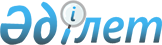 О внесении изменений и дополнений в приказ Министра национальной экономики Республики Казахстан от 5 декабря 2014 года № 129 "Об утверждении Правил разработки или корректировки, проведения необходимых экспертиз инвестиционного предложения государственного инвестиционного проекта, а также планирования, рассмотрения, отбора, мониторинга и оценки реализации бюджетных инвестиций"Приказ Министра национальной экономики Республики Казахстан от 12 октября 2015 года № 663. Зарегистрирован в Министерстве юстиции Республики Казахстан 16 октября 2015 года № 12178

      ПРИКАЗЫВАЮ:



      1. Внести в приказ Министра национальной экономики Республики Казахстан от 5 декабря 2014 года № 129 «Об утверждении Правил разработки или корректировки, проведения необходимых экспертиз инвестиционного предложения государственного инвестиционного проекта, а также планирования, рассмотрения, отбора, мониторинга и оценки реализации бюджетных инвестиций» (зарегистрированный в Реестре государственной регистрации нормативных правовых актов № 9938, опубликованный 19 декабря 2014 года в информационно-правовой системе «Әділет») следующие изменения и дополнения: 



      пункт 3 изложить в следующей редакции:

      «3. Настоящий приказ вводится в действие со дня его государственной регистрации.

      Абзац четвертый части первой пункта 53, часть десятая пункта 114, часть девятая пункта 115, часть девятая пункта 138 Правил действуют до 31 декабря 2015 года.»;



      в Правилах разработки или корректировки, проведения необходимых экспертиз инвестиционного предложения государственного инвестиционного проекта, а также планирования, рассмотрения, отбора, мониторинга и оценки реализации бюджетных инвестиций, утвержденных указанным приказом:



      пункт 1 изложить в следующей редакции:

      «Настоящие Правила разработки или корректировки, проведения необходимых экспертиз инвестиционного предложения государственного инвестиционного проекта, а также планирования, рассмотрения, отбора, мониторинга и оценки реализации бюджетных инвестиций (далее – Правила) разработаны в соответствии с пунктом 14 статьи 151, пунктом 6 статьи 152, пунктами 5 и 21 статьи 153, пунктом 13 статьи 154, пунктами 10 и 11 статьи 157, пунктами 3 и 4 статьи 159, подпунктом 2) статьи 187 Бюджетного кодекса Республики Казахстан.»;



      пункт 2 изложить в следующей редакции:

      «2. В настоящих Правилах используются следующие понятия:

      1) оценка (в ходе экономической экспертизы) – выводы, характеризующие информацию, представленную в технико-экономическом обосновании бюджетного инвестиционного проекта либо в финансово-экономическом обосновании бюджетных инвестиций;

      2) администратор бюджетных программ (далее – АБП) – государственный орган, ответственный за планирование, обоснование, реализацию и достижение результатов бюджетных программ;

      3) бюджетные инвестиции – финансирование из республиканского или местного бюджета, направленное на формирование и (или) увеличение уставных капиталов юридических лиц, создание и (или) развитие активов государства путем реализации бюджетных инвестиционных проектов;

      4) источники финансирования по бюджетным инвестициям – средства республиканского и/или местных бюджетов, в том числе заемные средства, направленные на реализацию бюджетных инвестиций;

      5) результативность бюджетных инвестиций – наличие доказательств, подтвержденных расчетами, экономической и финансовой эффективности бюджетных инвестиций посредством формирования и (или) увеличения уставного капитала юридического лица, а также возможности достижения прямого и конечного результатов, наличие показателей эффективности и качества;

      6) целесообразность бюджетных инвестиций – обоснование экономической целесообразности осуществления бюджетных инвестиций посредством формирования и (или) увеличения уставного капитала юридического лица и реализации бюджетных инвестиционных проектов, их влияния на экономику страны и соответствие проекта документам системы государственного планирования;

      7) бюджетный инвестиционный проект (далее – БИП) – совокупность мероприятий, направленных на создание (строительство) новых либо реконструкцию имеющихся объектов, а также создание, внедрение и развитие информационных систем, реализуемых за счет бюджетных средств непосредственно администратором бюджетной программы в течение определенного периода времени и имеющих завершенный характер;

      8) экономическое заключение по бюджетному инвестиционному проекту – заключение центрального или местного уполномоченного органа по государственному планированию на предмет экономической целесообразности реализации бюджетного инвестиционного проекта, его влияния на экономику страны и соответствие стратегическим и (или) программным документам, подготовленное на основании заключения экономической экспертизы технико-экономического обоснования бюджетного инвестиционного проекта;

      9) мониторинг бюджетных инвестиционных проектов – совокупность мероприятий по регулярному и систематическому сбору и анализу информации о ходе создания (строительства) новых, реконструкции имеющихся объектов, а также создания, внедрения и развития информационных систем с момента выделения бюджетных средств до момента ввода в эксплуатацию;

      10) оценка реализации бюджетных инвестиционных проектов – совокупность мер по определению степени достижения целей проекта и соответствия фактически полученных результатов к запланированным с момента ввода объекта в эксплуатацию либо внедрения и эксплуатации информационных систем;

      11) техническое задание на разработку или корректировку бюджетного инвестиционного проекта – документ, определяющий требования к технико-экономическому обоснованию бюджетного инвестиционного проекта, квалификационные требования к его потенциальному разработчику, а также регламентирующий сроки и объем работ по разработке или корректировке технико-экономического обоснования бюджетного инвестиционного проекта;

      12) осуществимость бюджетного инвестиционного проекта – достижимость показателей (прямого и конечного) результатов проекта;

      13) ресурсное и инфраструктурное обеспечение бюджетного инвестиционного проекта – показатели, характеризующие планируемый и достигнутый уровень потребности в ресурсной и инфраструктурной обеспеченности проекта;

      14) экономическая экспертиза технико-экономического обоснования бюджетного инвестиционного проекта – комплексная оценка информации, представленной в технико-экономическом обосновании, на предмет определения осуществимости и эффективности проекта, проводимая на основании заключения отраслевой экспертизы и других, требуемых в соответствии с законодательством Республики Казахстан заключений экспертиз;

      15) эффективность бюджетного инвестиционного проекта – достижимость наилучшего прямого результата с использованием запрашиваемого объема бюджетных средств или достижения целей проекта с использованием меньшего объема бюджетных средств или получения положительного экономического эффекта от реализации проекта;

      16) бюджетное кредитование – процесс, включающий процедуры принятия решения о предоставлении, использовании, обслуживании и погашении бюджетного кредита;

      17) окупаемость мероприятий, реализуемых за счет бюджетного кредита – наличие доказательств, подтвержденных расчетами, возвратности бюджетного кредита и финансовой эффективности проекта;

      18) экономическая и социальная эффективность реализации мероприятий посредством бюджетного кредитования – наличие доказательств, подтвержденных расчетами, наличия социальных и экономических выгод от проекта, планируемого к реализации посредством бюджетного кредитования;

      19) диаграмма Ганта – диаграмма, используемая в электронном портале бюджетных инвестиций для иллюстрации графического отображения последовательности и продолжительности плана проекта и графика работ во времени;

      20) мониторинг бюджетных инвестиций посредством участия государства в уставном капитале юридических лиц – совокупность мероприятий по регулярному и систематическому сбору информации, учету и анализу реализации бюджетных инвестиций посредством участия государства в уставном капитале юридических лиц, привлеченных из республиканского или местного бюджета, посредством формирования первоначального уставного капитала, приобретения пакета акций (доли участия) юридических лиц до момента окончательной реализации указанных мероприятий;

      21) оценка бюджетных инвестиций посредством участия государства в уставном капитале юридических лиц – совокупность мер по определению степени достижения целей и соответствия фактически полученных результатов к запланированным с момента окончательной реализации мероприятий;

      22) экономическая экспертиза финансово-экономического обоснования бюджетных инвестиций посредством участия государства в уставном капитале юридических лиц – комплексная оценка информации, предоставленной в финансово-экономическом обосновании, на предмет соответствия мероприятий критериям обоснованности и результативности, проводимая на основании заключения отраслевой экспертизы и других требуемых в соответствии с бюджетным законодательством Республики Казахстан заключений экспертиз;

      23) экономическое заключение по бюджетным инвестициям посредством участия государства в уставном капитале юридических лиц – заключение центрального или местного уполномоченного органа по государственному планированию на предмет экономической целесообразности осуществления бюджетных инвестиций, их влияния на экономику страны и соответствие стратегическим и (или) программным документам, подготовленное на основании заключения экономической экспертизы финансово-экономического обоснования бюджетных инвестиций посредством участия государства в уставном капитале юридических лиц;

      24) документы планирования деятельности юридических лиц – стратегии развития на 10 лет и планы развития на 5 лет национальных управляющих холдингов, национальных холдингов, национальных компаний с участием государства в уставном капитале, а также планы развития контролируемых государством акционерных обществ и товариществ с ограниченной ответственностью, государственных предприятий, утвержденные в установленном законодательством Республики Казахстан порядке по разработке и утверждению стратегий развития на 10 лет и планов развития на 5 лет национальных управляющих холдингов, национальных холдингов, национальных компаний с участием государства в уставном капитале, контролируемых государством акционерных обществ и товариществ с ограниченной ответственностью, государственных предприятий;

      25) цели развития юридического лица – реализация мероприятий направленных на развитие отрасли, улучшение социально-экономического положения в отрасли, не предусматривающие покрытие текущих убытков хозяйственной деятельности и финансирование текущих расходов;

      26) бюджетные инвестиции посредством формирования и (или) увеличения уставного капитала юридического лица (далее – Инвестиции) – реализация мероприятий, направленных на развитие юридического лица посредством формирования и (или) увеличения его уставного капитала из республиканского или местного бюджета;

      27) получатель бюджетных инвестиций посредством формирования и (или) увеличения уставного капитала юридического лица (далее – Получатель) – юридическое лицо, являющееся конечным получателем средств для увеличения или формирования уставного капитала, реализующее мероприятия за счет бюджетных инвестиций;

      28) обоснованность бюджетных инвестиций посредством формирования и (или) увеличения уставного капитала юридического лица – наличие доказательств, подтвержденных документально и (или) расчетами, объема финансирования на реализацию мероприятий, а также невозможности финансирования мероприятий за счет собственных и заемных средств;

      29) инвестиционное предложение – концептуальное предложение, обосновывающее целесообразность реализации государственных инвестиционных проектов в рамках реализации государственных, отраслевых программ и программ развития территорий для достижения стратегической цели, отражающее пути ее достижения и возможные способы финансирования, включая совокупность соответствующих мероприятий, разрабатываемое администраторами бюджетных программ;

      30) информационный лист инвестиционного предложения – документ, содержащий основную информацию по государственному инвестиционному проекту, раскрывающий целесообразность его реализации;

      31) экономическое заключение на инвестиционное предложение – комплексная оценка информации, предоставленной в инвестиционном предложении, с использованием анализа выгод и затрат, проводимая на основании заключения отраслевой экспертизы и других заключений экспертиз, требуемых в соответствии с бюджетным законодательством Республики Казахстан;

      32) субъекты квазигосударственного сектора – государственные предприятия, товарищества с ограниченной ответственностью, акционерные общества, в том числе национальные управляющие холдинги, национальные холдинги, национальные компании, участником или акционером которых является государство, а также дочерние, зависимые и иные юридические лица, являющиеся аффилированными с ними в соответствии с законодательными актами Республики Казахстан;

      33) концессионный проект – совокупность мероприятий по осуществлению концессии, реализуемой в течение ограниченного периода времени и имеющей завершенный характер, согласно бюджетному законодательству Республики Казахстан и Закону Республики Казахстан «О концессиях»;

      34) кредитор – сторона кредитного договора, предоставляющая бюджетный кредит в соответствии с бюджетным и гражданским законодательством Республики Казахстан;

      35) юридическое лицо, определяемое Правительством Республики Казахстан или местными исполнительными органами – АО «Казахстанский центр государственно-частного партнерства», согласно постановлению Правительства Республики Казахстан от 17 июля 2008 года № 693 «О создании специализированной организации по вопросам концессии» или юридическое лицо, определяемое решением местного исполнительного органа;

      36) экономическая экспертиза финансово-экономического обоснования бюджетного кредитования на реализацию государственной инвестиционной политики финансовыми агентствами юридического лица, определяемого Правительством Республики Казахстан либо местными исполнительными органами – комплексная оценка информации, представленной в финансово-экономическом обосновании, на предмет соответствия мероприятий критериям «экономическая и социальная эффективность реализации мероприятий посредством бюджетного кредитования» и «окупаемость мероприятий, реализуемых за счет бюджетного кредита»;

      37) финансово-экономическое обоснование (далее – ФЭО) – документ, содержащий сведения по целесообразности, обоснованности и оценку результата от вложения бюджетных средств в уставной капитал юридических лиц;

      38) финансовое агентство – национальный управляющий холдинг и юридические лица, сто процентов акций которых принадлежит национальному управляющему холдингу, а также банк или организация со стопроцентным участием государства, осуществляющая отдельные виды банковских операций, уполномоченные в соответствии с законодательством Республики Казахстан на реализацию государственной инвестиционной политики в определенных сферах экономики и осуществляющие в этих целях заимствования на финансовом рынке Республики Казахстан и (или) международном финансовом рынке;

      39) финансово-экономическое обоснование бюджетного кредитования на реализацию государственной инвестиционной политики финансовыми агентствами (далее – ФЭО бюджетного кредита) – документация, содержащая результаты маркетингового, социально-экономического анализа, а также финансовых расчетов, обосновывающие окупаемость и экономическую и социальную эффективность реализации мероприятий посредством бюджетного кредитования;

      40) участники финансовой схемы – организации, участвующие в получении и распределении бюджетного кредита за исключением конечных заемщиков, не являющихся субъектами квазигосударственного сектора;

      41) корректировка финансово-экономического обоснования – изменение установленных финансово-экономических параметров бюджетных инвестиций посредством участия государства в уставном капитале юридических лиц, влекущих дополнение и (или) изменение мероприятий, технико-технологических решений, увеличение расходов, предусмотренных на утвержденные мероприятия;

      42) заемщик – сторона кредитного договора, получающая бюджетный кредит, которая несет обязательства по погашению основного долга и выплате вознаграждения, а также других платежей в соответствии с кредитным договором;

      43) участники (далее – Участники) – организации, участвующие в получении и распределении бюджетных инвестиций посредством формирования и (или) увеличения уставного капитала юридического лица;

      44) компонент – составная часть мероприятия, имеющая завершенный характер;

      45) маркетинговая среда – совокупность активных субъектов и условий, в которых осуществляется деятельность юридического лица, являющееся конечным получателем средств для увеличения или формирования уставного капитала, реализующее мероприятия за счет бюджетных инвестиций, и влияющих на возможности устанавливать и поддерживать с целевыми клиентами отношения успешного сотрудничества;

      46) модуль мониторинга бюджетных инвестиций электронного портала уполномоченного органа по государственному планированию (далее – электронный портал) – информационная система, предназначенная для автоматизации учета и мониторинга планируемых и реализуемых бюджетных инвестиций;

      47) государственный инвестиционный проект (далее – ГИП) – комплекс мероприятий, направленных на достижение стратегических целей государства путем осуществления бюджетных инвестиций и реализации концессионных проектов;

      48) продукт – результат хозяйственной деятельности, представленный в материально-вещественной (материальный продукт) или нематериальной (интеллектуальный продукт) форме, либо в виде работ и (или) услуг, в том числе финансовых;

      49) заключение отраслевой экспертизы – оценка инвестиционного предложения государственного инвестиционного проекта или технико-экономического обоснования бюджетного инвестиционного проекта или финансово-экономического обоснования бюджетных инвестиций на предмет соответствия приоритетам развития отрасли;

      50) сметная стоимость – стоимость строительства объекта (комплекса), определяемая в соответствии со сметными нормативами при разработке проектной документации на строительство;

      51) технико-экономическое обоснование (далее – ТЭО) – документ, содержащий сведения об основных технических, технологических и иных решениях, а также результаты изучения осуществимости и эффективности бюджетного инвестиционного проекта, проводимого на основе экономического анализа выгод и затрат с определением основных технико-экономических параметров;

      52) корректировка технико-экономического обоснования – изменение установленных технико-экономических параметров бюджетного инвестиционного проекта, влекущих за собой изменение технических решений и дополнительные расходы;

      53) технико-экономические параметры – основные показатели, предусмотренные в технико-экономическом обосновании, а также учитывающие параметры информационной системы;

      54) конечный заемщик – конечный получатель бюджетного кредита, предоставляемого ему специализированной организацией или заемщиком в лице местного исполнительного органа на условиях, определенных кредитором или финансовым агентством;

      55) конечный результат – целевое состояние (изменение состояния) уровня и качества жизни населения, социальной сферы, экономики, общественной безопасности и других отраслей (сфер) государственного управления, обусловленное достижением прямых результатов деятельности определенного государственного органа, деятельностью других государственных органов;

      56) прямой результат – количественная характеристика объема выполняемых государственных функций, полномочий и оказываемых государственных услуг в пределах предусмотренных бюджетных средств, достижение которых полностью зависит от деятельности организации, осуществляющей данные функции, полномочия или оказывающей услуги;

      57) мероприятие – комплекс взаимосвязанного(ых) компонента(ов), направленного(ых) на выполнение задач, выполняемых в рамках осуществления бюджетных инвестиций.»;



      подпункт 1) пункта 5 изложить в следующей редакции:

      «1) бюджетные инвестиции, которые могут быть направлены на:

      создание (строительство) и реконструкцию объектов, которые могут быть технически сложными и (или) уникальными, и технически несложными и (или) типовыми, создание, внедрение и развитие информационных систем;

      институциональное развитие отрасли (отраслей) посредством формирования или увеличения уставного капитала субъектов квазигосударственного сектора;»;



      подпункты 6) и 7) пункта 6 изложить в следующей редакции:

      «6) в случае корректировки ТЭО БИП либо ФЭО Инвестиций дополнительно представляется:

      сравнительная таблица с указанием предполагаемых изменению технических решений и (или) дополнительных расходов по ТЭО БИП либо ФЭО Инвестиций, а также утвержденное ТЭО БИП либо ФЭО Инвестиций;

      акт уполномоченного Правительством Республики Казахстан органа по внутреннему контролю на предмет целевого использования бюджетных средств, а также об отсутствии нарушений, если по проекту начато финансирование, датированный не позднее 6 (шести) месяцев от даты представления документов;

      расчет-обоснование стоимости корректировки, а также проведения необходимых экспертиз ТЭО БИП либо ФЭО Инвестиций в разрезе компонентов и сроков их разработки;

      в случае, если ГИП реализуется на территории иностранных государств, представляются соответствующие документы, подтверждающие первоначальную и предлагаемую к корректировке стоимость ГИП, утвержденные в порядке, установленном законодательством в области строительства того государства, на территории которого данный проект реализуется с приложением текста указанного законодательства и с обеспечением его перевода на государственный и (или) русский языки;

      письмо комплексной вневедомственной экспертизы, представляемое за подписью первого руководителя государственного органа либо лица его замещающего, о целесообразности предполагаемых вносимых изменений в проектные решения ранее утвержденного ТЭО и (или) проектно-сметной документации (далее – ПСД) бюджетных инвестиций;

      пояснительная записка, содержащая информацию о достижении либо не достижении показателей, указанных в утвержденном ТЭО БИП либо ФЭО Инвестиции, в том числе при полном освоении выделенных бюджетных средств, с указанием причин не достижения, за подписью первого руководителя государственного органа – АБП либо лица его замещающего;

      7) в случае приобретения субъектами квазигосударственного сектора активов, в частности долей уставного капитала юридических лиц, необходимо представить заключение оценки стоимости данных активов, подготовленные:

      независимыми оценочными компаниями, если стоимость активов не превышает 1 300 000 (один миллион триста тысяч) месячных расчетных показателей в текущих ценах;

      международными профессиональными организациями оценщиков, если стоимость активов превышает 1 300 000 (один миллион триста тысяч) месячных расчетных показателей в текущих ценах;»;



      пункт 13 изложить в следующей редакции:

      «13. Расчеты стоимости разработки или корректировки, а также проведения необходимых экспертиз ТЭО БИП в области связи и информатизации соответствующие нормативам затрат на создание, развитие и сопровождение информационных систем, утверждаемой центральным уполномоченным органом в области связи и информатизации.

      В случае, если ГИП реализуется на территории иностранных государств, представляются соответствующие документы, подтверждающие стоимость ГИП, утвержденные в порядке, установленном законодательством в области строительства того государства, на территории которого данный проект реализуется с приложением текста указанного законодательства и с обеспечением его перевода на государственный и (или) русский языки.»;



      пункт 14 изложить в следующей редакции:

      «14. Инвестиционное предложение ГИП, в том числе документы, указанные в пункте 6 настоящих Правил, подписываются первым руководителем государственного органа – АБП либо лицом его замещающим, полистно парафируются руководителем структурного подразделения АБП, ответственного за разработку инвестиционного предложения и оформляется в установленном законодательством Республики Казахстан порядке для официальных документов.

      По инвестиционному предложению ГИП, по которому планируется осуществление бюджетных инвестиций посредством участия государства в уставном капитале национальных холдингов и национального управляющего холдинга, предусматривающих реализацию проектов в различных отраслях экономики, которые не могут быть отнесены к компетенции одного АБП, а также организации, осуществляющей деятельность по организации и проведению международной специализированной выставки на территории Республики Казахстан, документы, указанные в пункте 6 настоящих Правил, подписываются первым руководителем государственного органа – АБП либо лицом его замещающим, либо лицом, уполномоченным первым руководителем государственного органа – АБП.»;



      часть третью пункта 17 исключить;



      дополнить пунктом 36-1 следующего содержания:

      «36-1. В случае, если БИП реализуется на территории иностранных государств, представляются соответствующие документы, подтверждающие стоимость БИП, утвержденные в порядке, установленном законодательством в области строительства того государства, на территории которого данный проект реализуется с приложением текста указанного законодательства и с обеспечением его перевода на государственный и (или) русский языки.»;



      пункт 52 изложить в следующей редакции:

      «52. Экономическая экспертиза ТЭО БИП проводится на основании предоставленного ТЭО БИП, экономического заключения центрального или местного уполномоченного органа по государственному планированию на инвестиционное предложение и соответствующих положительных заключений экспертиз ТЭО БИП, требуемых в зависимости от специфики проекта, а именно:

      1) заключение комплексной вневедомственной экспертизы;

      2) заключение отраслевой экспертизы.»;



      пункт 59 изложить в следующей редакции:

      «59. Запросы по представлению необходимой информации и/или проведению дополнительных экспертиз по вопросам, не охваченным или не полностью охваченным проведенными экспертизами направляются соответствующему АБП, копия запроса - центральному или местному уполномоченному органу по государственному планированию в течение 

15 (пятнадцати) рабочих дней со дня поступления полного пакета документов, указанных в пунктах 52-56, 58 настоящих Правил.

      При этом их сканированные копии направляются на адреса электронной почты представителя АБП, указанные в Краткой характеристике БИП.»;



      часть первую пункта 60 изложить в следующей редакции:



      «60. АБП представляют необходимую информацию юридическому лицу, определенному Правительством Республики Казахстан либо местными исполнительными органами на осуществление экономической экспертизы ТЭО БИП в течение 10 (десяти) рабочих дней с момента поступления запроса в виде сканированных копий писем, или уведомляют о необходимости дополнительных сроков для представления информации, но не более 25 (двадцати пяти) рабочих дней.»;



      подпункт 2) пункта 68 изложить в следующей редакции:

      «2) информацию о соответствии ТЭО БИП положительному экономическому заключению уполномоченного органа по государственному планированию на инвестиционное предложение.»;



      пункт 72 изложить в следующей редакции:

      «72. В разделе «Общие выводы по проекту» указываются (по итогам экономической экспертизы):

      1) основные технико-экономические параметры:

      место реализации проекта;

      цель проекта;

      показатели результата (прямого и конечного);

      компоненты проекта;

      общая стоимость проекта, с разбивкой финансирования по годам и компонентам;

      2) основные выводы по проекту:

      оценка анализа рисков;

      оценка наличия предпосылок к осуществимости проекта;

      оценка наличия предпосылок к эффективности проекта;

      3) заключение по проекту (положительное заключение или отрицательное заключение, или заключение на доработку).»;



      пункт 74 изложить в следующей редакции:

      «74. Корректировка ТЭО БИП с последующим проведением необходимых экспертиз проводится в случае изменения установленных технико-экономических параметров бюджетного инвестиционного проекта, влекущих за собой изменение технических решений и дополнительные расходы.

      В случае если по БИП планируется изменение (дополнение) источника финансирования на привлечение внешнего правительственного заимствования, то ТЭО корректируется только в части включения дополнительного приложения по консультационным услугам по управлению проектом, сопровождению, надзору за строительством, институциональному развитию с последующим проведением необходимых экспертиз.

      При этом, данное приложение содержит информацию, указанную в пункте 46 настоящих Правил.

      Корректировка ТЭО с проведением последующих экспертиз не требуется при перераспределении бюджета внутри или между мероприятиями, а также категориями затрат для проектов, реализуемых в рамках заключенных договоров о займах между Республикой Казахстан и международными финансовыми организациями, ратифицированных Республикой Казахстан, если общая стоимость проекта остается неизменной и имеется одобрение вышеуказанных изменений со стороны соответствующих международных финансовых организаций.»;



      дополнить пунктом 74-1 следующего содержания:

      «74-1. Корректировка ТЭО без проведения экономической экспертизы и получения экономического заключения проводится в случае:

      1) предусмотренном в части четвертой пункта 74 настоящих Правил;

      2) предусмотренном в пункте 116 настоящих Правил;

      3) если меняется последовательность реализации мероприятии без изменений технических решений и дополнительных расходов.

      Не допускается утверждение скорректированного ТЭО БИП, без рассмотрения и предложения бюджетной комиссии.»;



      дополнить пунктом 75-1 следующего содержания:

      «75-1. Рассмотрение вопросов корректировки ТЭО БИП осуществляется в порядке определенном в пункте 114 настоящих Правил.»;



      пункт 76 исключить;



      пункт 78 изложить в следующей редакции:

      «78. Для рассмотрения скорректированного ТЭО БИП, за исключением случаев, предусмотренных в пункте 74-1 настоящих Правил, АБП представляют центральному или местному уполномоченному органу по государственному планированию следующие документы:

      1) письмо-заявку за подписью первого руководителя государственного органа - АБП либо лица его замещающего, с указанием предполагаемых изменению технических решений и дополнительных расходов, с приложением соответствующей сравнительной таблицы, подписанной первым руководителем государственного органа либо лицом его замещающим;

      2) заключение отраслевой экспертизы уполномоченного органа соответствующей отрасли, подтверждающее целесообразность изменения технических решений и предусмотрения дополнительных расходов, за подписью первого руководителя либо лица его замещающего и оформленная в установленном законодательством Республики Казахстан порядке для официальных документов;

      3) дополнительное заключение отраслевой экспертизы соответствующего уполномоченного государственного органа в зависимости от специфики проекта, представляемого в форме официального письма, подписанного первым руководителем либо лицом его замещающим либо заместителем первого руководителя и подтверждающего обоснованность и достоверность предполагаемых параметров изменения технических решений и предусмотрение дополнительных расходов;

      4) скорректированное ТЭО БИП;

      5) заключения экспертиз и требуемые документы на скорректированное ТЭО БИП, необходимые в зависимости от специфики БИП в соответствии с пунктами 52 и 53 настоящих Правил;

      6) заключения экспертиз и документы по ТЭО БИП, рассмотренные ранее при получении положительного заключения центрального или местного уполномоченного органа по государственному планированию (по утвержденному первоначальному ТЭО БИП);

      7) копия решения соответствующей бюджетной комиссии о целесообразности корректировки ТЭО БИП;

      8) акт уполномоченного Правительством Республики Казахстан органа по внутреннему контролю на предмет целевого использования бюджетных средств, а также об отсутствии нарушений, если по проекту начато финансирование, датированный не позднее 6 (шести) месяцев от даты представления документов;

      9) в случае, если БИП реализуется на территории иностранных государств, представляются соответствующие документы, подтверждающие стоимость БИП, утвержденные в порядке, установленном законодательством в области строительства того государства, на территории которого данный проект реализуется с приложением текста указанного законодательства и с обеспечением его перевода на государственный и (или) русский языки.»;



      пункт 110 изложить в следующей редакции:

      «110. Не допускается увеличение сметной стоимости БИП в связи с корректировкой ПСД или включением в нее дополнительных компонентов, влекущих дополнительные расходы бюджета, не предусмотренных в утвержденном ТЭО или типовом проекте БИП, без рассмотрения и предложения бюджетной комиссии.»;



      пункты 113, 114, 115 изложить в следующей редакции:

      «113. Рассмотрение местных БИП, а также местных БИП, планируемых к финансированию за счет целевых трансфертов на развитие и кредитов из вышестоящего бюджета, предполагающих увеличение сметной стоимости, осуществляется местным уполномоченным органом по государственному планированию, за исключением местных БИП, имеющих стратегическое и (или) социально важное значение, реализуемых за счет целевых трансфертов на развитие республиканского бюджета в столице, увеличение сметной стоимости которых связано с корректировкой ПСД или включением в нее дополнительных компонентов, влекущих дополнительные расходы бюджета, не предусмотренных в утвержденном ТЭО или типовом проекте БИП, составляющих свыше 1000000-кратного размера месячного расчетного показателя, установленного законом о республиканском бюджете в порядке, определенном пунктами 114 и 115 настоящих Правил.

      114. Вынесение вопросов корректировки ТЭО БИП либо увеличения сметной стоимости БИП, требующих корректировку ТЭО, осуществляется в два этапа.

      По первому этапу:

      1) разработка АБП инвестиционного предложения по корректировке ТЭО БИП и представление в центральный или местный уполномоченный орган по государственному планированию, за исключением случаев, предусмотренных в пункте 74-1 настоящих Правил;

      2) решение соответствующей бюджетной комиссии по определению целесообразности корректировки ТЭО БИП и финансированию корректировки ТЭО БИП (в случае необходимости) на основе представляемых АБП документов и положительного экономического заключения на инвестиционное предложение по корректировке ТЭО БИП центрального или местного уполномоченного органа по государственному планированию в центральный уполномоченный орган по бюджетному планированию или местный уполномоченный орган по государственному планированию. В случаях, предусмотренных в пункте 74-1 настоящих Правил, наличие экономического заключения на инвестиционное предложение по корректировке ТЭО БИП не требуется.

      На первом этапе процесс разработки, рассмотрения и отбора инвестиционных предложений по корректировке ТЭО БИП происходит в порядке, определенном в главе 2 настоящих Правил.

      Для вынесения на рассмотрение соответствующей бюджетной комиссии вопроса целесообразности корректировки ТЭО БИП АБП представляют в центральный уполномоченный орган по бюджетному планированию или местный уполномоченный орган по государственному планированию следующие документы:

      1) письмо-заявку за подписью первого руководителя государственного органа - АБП либо лица его замещающего с указанием предполагаемых изменению технических решений и дополнительных расходов, с приложением сравнительной таблицы по форме согласно приложению 16 к настоящим Правилам;

      2) заключение отраслевой экспертизы уполномоченного органа соответствующей отрасли, подтверждающее целесообразность изменения технических решений и предусмотрения дополнительных расходов, за подписью первого руководителя государственного органа - АБП либо лица его замещающего и оформленная в установленном законодательством Республики Казахстан порядке для официальных документов;

      3) заключения экспертиз, необходимые в зависимости от специфики БИП;

      4) положительное экономическое заключение центрального или местного уполномоченного органа по государственному планированию на инвестиционное предложение по корректировке ТЭО БИП, за исключением случаев предусмотренных в пункте 74-1 настоящих Правил;

      5) заключения экспертиз и документы по ТЭО БИП, рассмотренные ранее при получении положительного заключения центрального или местного уполномоченного органа по государственному планированию (по утвержденному первоначальному ТЭО БИП), за исключением проектов, утвержденных в соответствующем бюджете без соблюдения процедур, установленных статьей 153 Бюджетного кодекса Республики Казахстан;

      6) акт уполномоченного Правительством Республики Казахстан органа по внутреннему контролю на предмет целевого использования бюджетных средств, а также об отсутствии нарушений, если по проекту начато финансирование, датированный не позднее 6 (шести) месяцев от даты представления документов;

      7) пояснительная записка, содержащая информацию о достижении либо не достижении показателей, указанных в утвержденном ТЭО БИП, в том числе при полном освоении выделенных бюджетных средств, с указанием причин не достижения, за подписью первого руководителя государственного органа – АБП либо лица его замещающего.

      На первом этапе по местным БИП, предусмотренным в пункте 112 настоящих Правил, увеличение сметной стоимости которых предполагается финансировать за счет средств республиканского бюджета, местный исполнительный орган готовит заключение и вносит БИП с приложением документов, указанных в настоящем пункте, соответствующему администратору республиканской бюджетной программы для последующего внесения в центральный уполномоченный орган по бюджетному планированию для вынесения на рассмотрение РБК вопроса корректировки ТЭО местных БИП.

      При получении положительного решения соответствующей бюджетной комиссии АБП вносит соответствующие корректировки в ТЭО БИП.

      По второму этапу:

      1) представление АБП скорректированного ТЭО БИП в центральный или местный уполномоченный орган по государственному планированию, за исключением случаев, предусмотренных в пункте 74-1 настоящих Правил;

      2) решение соответствующей бюджетной комиссии по определению целесообразности финансирования БИП по скорректированному ТЭО.

      На втором этапе рассмотрение скорректированного ТЭО БИП осуществляется центральным или местным уполномоченным органом по государственному планированию в порядке определенном в параграфе 4 главы 3 настоящих Правил.

      Центральный уполномоченный орган по бюджетному планированию или местный уполномоченный орган по государственному планированию вносит на рассмотрение соответствующей бюджетной комиссии вопрос целесообразности финансирования по скорректированному ТЭО БИП на основе представляемых АБП следующих документов:

      1) заключения экспертиз на скорректированное ТЭО БИП, требуемых в зависимости от специфики БИП;

      2) положительного заключения экономической экспертизы и экономического заключения на скорректированное ТЭО БИП, за исключением случаев указанных в пункте 74-1 настоящих Правил;

      3) заключение отраслевой экспертизы уполномоченного государственного органа соответствующей отрасли, подтверждающее целесообразность изменения технических решений и предусмотрения дополнительных расходов, оформленная в установленном законодательством Республики Казахстан порядке для официальных документов;

      4) скорректированное ТЭО БИП;

      5) акт уполномоченного Правительством Республики Казахстан органа по внутреннему контролю на предмет целевого использования бюджетных средств, а также об отсутствии нарушений, если по проекту начато финансирование, датированный не позднее 6 (шести) месяцев от даты представления документов;

      6) заключение комплексной вневедомственной экспертизы на скорректированное ТЭО БИП;

      7) заключение комплексной вневедомственной экспертизы по расходам на ввод объекта в эксплуатацию (в случае наличия) согласно ведомственным нормативам на скорректированную стоимость с обоснованием причин увеличения сметной стоимости БИП.

      Для крупных объектов единой энергетической системы и технически сложных объектов атомного и теплоэнергетического комплексов, требующих безотлагательного ввода в эксплуатацию в связи с угрозой социально-экономической стабильности, затраты по пусконаладочным работам осуществляются согласно расчетам представленным в заключение отраслевой экспертизы уполномоченного государственного органа, содержащем в том числе подтверждение угрозы социально-экономической стабильности страны.

      На втором этапе целесообразность финансирования по скорректированному ТЭО:

      республиканских БИП и местных БИП, предусмотренных в пункте 112 настоящих Правил, увеличение сметной стоимости которых предполагается финансировать за счет средств республиканского бюджета, рассматривается РБК;

      местных БИП, увеличение сметной стоимости которых предполагается финансировать за счет средств местного бюджета, рассматривается соответствующей бюджетной комиссией.

      Отобранные соответствующими бюджетными комиссиями БИП, предполагающие увеличение сметной стоимости, включаются в соответствующий бюджет в порядке, установленном бюджетным законодательством.

      115. Вынесение вопросов увеличения сметной стоимости БИП, не требующих разработки или корректировки ТЭО, а также БИП с утвержденным ПСД, требующих разработки ТЭО, осуществляется в два этапа.

      Первый этап – решение соответствующей бюджетной комиссии по определению целесообразности корректировки ПСД на основании заключения центрального уполномоченного органа по бюджетному планированию или местного уполномоченного органа по государственному планированию на основе представляемых АБП документов.

      Второй этап – решение соответствующей бюджетной комиссии о финансировании увеличенной сметной стоимости по скорректированной ПСД БИП, не требующих разработки или корректировки ТЭО.

      На первом этапе АБП представляют в центральный уполномоченный орган по бюджетному планированию или местный уполномоченный орган по государственному планированию:

      1) письмо-заявку за подписью первого руководителя государственного органа - АБП с указанием предполагаемой суммы удорожания;

      2) пояснительную записку, подписанную первым руководителем государственного органа - АБП, в которой содержится следующая информация:

      обоснование предполагаемых дополнительных бюджетных расходов, которые потребуются для завершения реализации БИП;

      информация о заключенных договорах, в рамках реализации БИП, начиная с разработки ПСД, с указанием суммы экономии в результате проведения государственных закупок (в случае, если имеется экономия);

      финансирование проекта из бюджета за каждый год, начиная с начала разработки ПСД. Данная информация сопровождается планом и фактом за каждый год с указанием причин неосвоения, в случае наличия таковых;

      подробное указание причин, влекущих удорожание (с приложением копий писем подрядчиков, подтверждающих своевременность предупреждения АБП о необходимости превышения указанной в договоре цены (сметы));

      организация, либо физическое лицо, по вине которых произошло удорожание, а также меры, принятые в отношении такой организации либо физического лица;

      сведение о состоянии незавершенного строительства, в том числе о его стоимостной оценки, актов выполненных работ, подтвержденных независимым техническим аудитом;

      информацию о достижении либо не достижении показателей, указанных в утвержденном ПСД, в том числе при полном освоении выделенных бюджетных средств, с указанием причин не достижения;

      3) заключение отраслевой экспертизы соответствующего уполномоченного государственного органа в зависимости от специфики БИП, представляемое в форме официального письма, за подписью первого руководителя либо лица его замещающего, заверенной печатью, и подтверждающее обоснованность и достоверность увеличения сметной стоимости проекта с приложением разъяснений АБП;

      4) заключение комплексной вневедомственной экспертизы ПСД на первоначальную стоимость;

      5) приказ на первоначальную стоимость в случаях, предусмотренных законодательством в сфере архитектуры, градостроительства и строительства;

      6) акт уполномоченного Правительством Республики Казахстан органа по внутреннему контролю на предмет целевого использования бюджетных средств, а также об отсутствии нарушений, который охватывает все бюджетные средства, выделенные в рамках реализации БИП, начиная с разработки ПСД, датированный не позднее 6 (шести) месяцев от даты представления документов;

      7) сравнительную таблицу и перечень документации по проектам, предполагающим увеличение сметной стоимости, которые представляют в электронный портал, а также на бумажном и электронном носителях в центральный или местный уполномоченный орган по государственному планированию по форме согласно приложению 16 к настоящим Правилам за подписью первого руководителя либо лица, его замещающего, и заверяется печатью;

      8) материалы фото или видеосъемки, дающие полное представление о фактическом состоянии объекта, снятые не ранее, чем за 1 (один) месяц до даты представления документов;

      9) письмо комплексной вневедомственной экспертизы о целесообразности предполагаемых вносимых изменений в проектные решения ранее утвержденного ПСД БИП.

      Центральный уполномоченный орган по бюджетному планированию или местный уполномоченный орган по государственному планированию рассматривает пакет документов, указанных в настоящем пункте, и вносит заключение по ним на рассмотрение соответствующей бюджетной комиссии.

      По итогам первого этапа по местным БИП, предусмотренным в пункте 112 настоящих Правил, увеличение сметной стоимости которых предполагается финансировать за счет средств республиканского бюджета, местный исполнительный орган готовит заключение и вносит БИП с приложением документов, указанных в настоящем пункте, соответствующему администратору республиканской бюджетной программы для последующего внесения в центральный уполномоченный орган по бюджетному планированию для вынесения на рассмотрение республиканской бюджетной комисии.

      При получении положительного решения соответствующей бюджетной комиссии АБП вносит соответствующие корректировки в ПСД.

      АБП на втором этапе вносит скорректированное ПСД, заключение комплексной вневедомственной экспертизы ПСД, заключение отраслевого уполномоченного государственного органа и заключение комплексной вневедомственной экспертизы по расходам на ввод объекта в эксплуатацию (в случае наличия) согласно ведомственным нормативам на скорректированную стоимость с обоснованием причин увеличения сметной стоимости БИП в центральный уполномоченный орган по бюджетному планированию или местный уполномоченный орган по государственному планированию.

      Для крупных объектов единой энергетической системы и технически сложных объектов атомного и теплоэнергетического комплексов, требующих безотлагательного ввода в эксплуатацию в связи с угрозой социально-экономической стабильности, затраты по пусконаладочным работам осуществляются согласно расчетам представленным в заключение отраслевой экспертизы уполномоченного государственного органа, содержащем в том числе подтверждение угрозы социально-экономической стабильности страны.

      Центральный уполномоченный орган по бюджетному планированию или местный уполномоченный орган по государственному планированию вносит на рассмотрение соответствующей бюджетной комиссии увеличение сметной стоимости БИП по скорректированной ПСД на основании представленных АБП следующих документов:

      1) письмо-заявку за подписью первого руководителя государственного органа – АБП с указанием суммы удорожания;

      2) пояснительную записку, подписанную первым руководителем государственного органа – АБП, в которой содержится следующая информация:

      обоснование дополнительных бюджетных расходов, которые потребуются для завершения реализации БИП;

      информация о заключенных договорах, в рамках реализации БИП, начиная с разработки ПСД, с указанием суммы экономии в результате проведения государственных закупок (в случае, если имеется экономия);

      финансирование проекта из бюджета за каждый год, начиная с начала разработки ПСД. Данная информация сопровождается планом и фактом за каждый год с указанием причин неосвоения, в случае наличия таковых;

      подробное указание причин, влекущих удорожание (с приложением копий писем подрядчиков, подтверждающих своевременность предупреждения АБП о необходимости превышения указанной в договоре цены (сметы);

      организация, либо физическое лицо, по вине которых произошло удорожание, а также меры, принятые в отношении такой организации либо физического лица;

      сведение о состоянии незавершенного строительства, в том числе о его стоимостной оценки, актов выполненных работ, подтвержденных независимым техническим аудитом;

      информацию о достижении либо не достижении показателей, указанных в утвержденном ПСД, в том числе при полном освоении выделенных бюджетных средств, с указанием причин не достижения;

      3) заключение отраслевой экспертизы соответствующего уполномоченного государственного органа в зависимости от специфики БИП, представляемое в форме официального письма, за подписью первого руководителя либо лица его замещающего, заверенной печатью, и подтверждающее обоснованность и достоверность увеличения сметной стоимости проекта с приложением разъяснений АБП;

      4) заключение комплексной вневедомственной экспертизы ПСД на первоначальную стоимость;

      5) приказ на первоначальную стоимость в случаях, предусмотренных законодательством в сфере архитектуры, градостроительства и строительства;

      6) акт уполномоченного Правительством Республики Казахстан органа по внутреннему контролю на предмет целевого использования бюджетных средств, а также об отсутствии нарушений, который охватывает все бюджетные средства, выделенные в рамках реализации БИП, начиная с разработки ПСД, датированный не позднее 6 (шести) месяцев от даты представления документов;

      7) сравнительную таблицу и перечень документации по проектам, предполагающим увеличение сметной стоимости, которые представляют в электронный портал, а также на бумажном и электронном носителях в центральный или местный уполномоченный орган по государственному планированию по форме согласно приложению 16 к настоящим Правилам за подписью первого руководителя либо лица, его замещающего, и заверяется печатью;

      8) материалы фото или видеосъемки, дающие полное представление о фактическом состоянии объекта, снятые не ранее, чем за 1 (один) месяц до даты представления документов;

      9) заключение комплексной вневедомственной экспертизы на скорректированное ПСД БИП;

      10) скорректированное ПСД БИП.

      На втором этапе целесообразность финансирования увеличения сметной стоимости:

      республиканских БИП и местных БИП, предусмотренных в пункте 112 настоящих Правил, увеличение сметной стоимости которых предполагается финансировать за счет средств республиканского бюджета, рассматривается РБК;

      местных БИП, увеличение сметной стоимости которых предполагается финансировать за счет средств местного бюджета, рассматривается соответствующей бюджетной комиссией.

      Отобранные соответствующими бюджетными комиссиями БИП, предполагающие увеличение сметной стоимости, включаются в соответствующий бюджет в порядке, установленном бюджетным законодательством.»;



      параграф 9 изложить в следующей редакции:

      «Параграф 9. Порядок и сроки разработки финансово-экономического обоснования бюджетных инвестиций, планируемых к реализации посредством участия государства в уставном капитале юридических лиц, а также проведения необходимых экспертиз.

      119. В ФЭО Инвестиций приводится подтверждение целесообразности Инвестиций, а также подтверждение соответствия планируемых мероприятий критериям обоснованности и результативности, с учетом полного инвестиционного периода мероприятий ФЭО Инвестиций.

      В случае, если предполагается финансирование из нескольких источников, в ФЭО Инвестиций раскрывается целесообразность и соответствие критериям обоснованности и результативности всех мероприятий, с выделением обоснования суммы Инвестиций.

      120. Разработка или корректировка ФЭО Инвестиций возможно Получателем либо Участниками либо АБП.

      Цели и задачи ФЭО Инвестиций соответствуют инвестиционному предложению.

      121. Увеличение уставного капитала юридического лица за счет бюджетных средств допускается на цели развития юридического лица.

      При осуществлении Инвестиций, могут допускаться увеличение уставного капитала юридического лица на цели развития, в том числе путем возмещения ранее привлеченных заемных средств, в том числе из Национального фонда на реализацию инвестиционного проекта после прохождения соответствующих бюджетных процедур, в случае обоснования невозможности финансирования мероприятий из альтернативных источников и подтверждения, что указанные заемные средства были ранее использованы на цели развития в рамках проекта.

      Не допускается увеличение уставного капитала юридического лица на покрытие текущих убытков хозяйственной деятельности и финансирование текущих расходов.

      122. ФЭО Инвестиций соответствует следующей структуре:

      1) паспорт Инвестиций;

      2) раздел «Ретроспектива»;

      3) раздел «Институциональный»;

      4) раздел «Обоснованность»;

      5) раздел «Результат»;

      6) приложения.

      ФЭО Инвестиций может быть дополнено другими разделами, главами, параграфами и приложениями, когда такое дополнение уместно для раскрытия целей, задач, ключевых показателей, показателей финансово-хозяйственной деятельности и других сведений об организации. В случае дополнения ФЭО Инвестиций разделами, разделов главами, а глав параграфами, каждый дополнительно представляемый раздел и (или) глава, и (или) параграф должны иметь соответствующее обозначение («раздел», «глава», «параграф»), а также наименование.

      123. Паспорт Инвестиций предоставляется по форме согласно приложению 17 к настоящим Правил.

      124. Раздел «Ретроспектива» соответствует следующей структуре:

      1) параграф «Анализ финансового состояния участников», в котором приводится информация о финансовом состоянии участников, в том числе о суммах и качестве имеющихся требований и обязательств;

      2) параграф «Ссудный портфель», в случае, если Получателем Инвестиций является финансовая организация. В параграфе приводится поквартальная информация о состоянии ссудного портфеля Получателя Инвестиций в разрезе источников финансирования (бюджетные средства, собственные средства, займы третьих сторон, средства Национального Фонда Республики Казахстан) по состоянию на конец месяца, предшествующего внесению ФЭО Инвестиций, за последние 3 (три) года, предшествующие внесению ФЭО Инвестиций;

      3) параграф «Анализ макроэкономической среды», в котором приводится анализ и характеристика макроэкономической среды (страна, регион или отрасль), в которой предполагается реализация мероприятий ФЭО Инвестиций, с указанием основных макроэкономических (региональных, отраслевых) показателей, на которые повлияет реализация мероприятий ФЭО Инвестиций, и динамики развития как минимум, за последние три года;

      4) параграф «Анализ маркетинговой среды», в котором приводится анализ маркетинговой среды, в которой предполагается реализация мероприятий ФЭО Инвестиций, с указанием основных показателей и динамики развития, на которые повлияет реализация мероприятий ФЭО Инвестиций, как минимум, за последние три года.

      Анализ маркетинговой среды содержит, с указанием источника информации, анализ рынка, на котором функционирует Получатель Инвестиций, а также рынка, на котором планируется реализация продукции, производимой за счет Инвестиций, в том числе:

      емкость рынка с обоснованием расчета и определением выборки данных;

      доля Получателя Инвестиций на рынке;

      потенциал роста (сокращения) рынка и доля продукции организации в случае изменения емкости рынка;

      характеристика конкурентов, доля конкурентов на рынке;

      характеристика потребителей, включая их платежеспособность. Если потребителями являются государственные учреждения и (или) участники необходимо привести полный перечень этих организаций с указанием их доли в реализации продукции.

      125. Раздел «Институциональный» соответствует следующей структуре:

      1) глава «Информация об участниках»;

      2) глава «Стратегические предпосылки».

      126. Глава «Информация об участниках» содержит информацию по каждому участнику по форме согласно приложению 18 к настоящим Правилам, а также финансовую схему реализации мероприятий с указанием сумм и направлений денежных потоков.

      127. Глава «Стратегические предпосылки» содержит информацию о стратегических и программных документах, в реализацию которых планируются Инвестиции (ежегодное Послание Президента Республики Казахстан к народу Казахстана о положении в стране и основных направлениях внутренней и внешней политики Республики Казахстан, нормативные правовые акты, документы Системы государственного планирования Республики Казахстан, бюджетная программа).

      128. В Разделе «Обоснованность» приводится обоснование размера Инвестиций на реализацию мероприятий и невозможности финансирования мероприятий ФЭО Инвестиций из альтернативных источников.

      Раздел «Обоснованность» соответствует следующей структуре:

      1) глава «Объем Инвестиций»;

      2) глава «Альтернативные источники финансирования»;

      3) глава «Соответствие целей и задач ФЭО Инвестиций инвестиционному предложению»;

      4) глава «Инвестиционная карта субъекта квазигосударственного сектора».

      129. В главе «Объем Инвестиций» приводится подтвержденное документально и расчетами обоснование объема Инвестиций в разрезе каждого компонента.

      Глава «Объем Инвестиций» содержит следующие параграфы:

      1) параграф «Продукты», в котором приводится обоснование перечня, количества и качества приобретаемых продуктов, с учетом информации, указанной в подпункте 4) пункта 124 настоящих Правил;

      2) параграф «Обоснование цен», в котором приводится анализ цен на приобретаемые за счет Инвестиций продукты. Цены на приобретаемые за счет Инвестиций продукты подкрепляются документами, перечисленными в подпункте 3) пункта 138 настоящих Правил.

      В случае невозможности представления документов, указанных в подпункте 3) пункта 138 настоящих Правил, АБП прилагает информацию о действующих рыночных ценах на планируемые к приобретению продукты с указанием источника информации.

      Анализ цен включает:

      информацию о динамике цен за последние два года и возможные изменения текущих цен и события, которые могут привести к такому изменению;

      возможные скидки с цены, условия предоставления скидок (объемы закупа, условия оплаты);

      3) параграф «Пополнение оборотных средств», в котором раскрывается, но не ограничивается нижеприведенным перечнем, потребность в деньгах для:

      оказания финансовых услуг, с указанием в разрезе финансовых продуктов предполагаемого количества клиентов, средней суммы финансовой услуги;

      соблюдения пруденциальных нормативов;

      финансирования текущих расходов Получателя Инвестиций;

      4) параграф «Объем Инвестиций», в котором приводятся расчеты, подтверждающие размер планируемых Инвестиций.

      Расчеты приводятся в разрезе каждого мероприятия. При необходимости расходы на ввод объектов в эксплуатацию (пусконаладочные работы).

      По бюджетным инвестициям, планируемым к реализации посредством участия государства в уставном капитале юридических лиц в форме государственного предприятия, в размер планируемых Инвестиций включаются расходы на разработку ТЭО или ПСД, в случае предоставления обоснования по отсутствию средств на их разработку.

      В случае, если Инвестиции предполагаются для оказания финансовых услуг, структурными элементами главы «Объем Инвестиций» являются:

      параграф «Пополнение оборотных средств»;

      параграф «Объем Инвестиций».

      В случае, если Инвестиции реализуется на территории иностранных государств, представляются соответствующие документы, подтверждающие стоимость Инвестиций, утвержденные в порядке, установленном законодательством в области строительства того государства, на территории которого данный проект реализуется с приложением текста указанного законодательства и с обеспечением его перевода на государственный и (или) русский языки.

      130. Глава «Альтернативные источники финансирования» содержит следующие параграфы:

      1) параграф «Собственные средства», в котором анализируется возможность финансирования мероприятий за счет собственных средств. Анализ также включает возможность финансирования мероприятий за счет перераспределения ранее выделенных средств между аффилированными лицами юридического лица;

      2) параграф «Заимствование», в котором анализируется возможность привлечения заемного капитала. Анализ включает, но не ограничивается:

      обзором условий получения кредита, включая ставку вознаграждения, сроки предоставления кредита, условия погашения обязательств, в том числе возможность предоставления льготного периода, требование к обеспечению и соблюдению условий ковенантов действующих договоров юридического лица;

      обзором инструментов кредитования, включая прямое кредитование, финансовый лизинг, факторинг, облигационный заем;

      возможностью бюджетного кредитования.

      131. Глава «Соответствие целей и задач ФЭО Инвестиций инвестиционному предложению» содержит анализ на предмет соответствия или несоответствия целей и задач ФЭО Инвестиций инвестиционному предложению.

      131-1. Глава «Инвестиционная карта субъекта квазигосударственного сектора» содержит информацию по реализованным, реализуемым и планируемых к реализации инвестиционных проектов субъектов квазигосударственного сектора с указанием источников финансирования (собственные, заемные, бюджетные, спонсорские и другие) по форме Инвестиционная карта субъекта квазигосударственного сектора согласно приложению 18-1 к настоящим Правилам.

      132. В разделе «Результат» приводится подтвержденное расчетами обоснование возможности получения прямого и конечного результатов, а также, при наличии, показателей качества и эффективности Инвестиций, а также планируемые результаты финансово-хозяйственной деятельности Получателя Инвестиций.

      Раздел «Результат» соответствует следующей структуре:

      1) глава «Производство и реализация»;

      2) глава «Ресурсы»;

      3) глава «Финансы»;

      4) глава «Риски»;

      5) глава «Итоги».

      133. В главе «Производство и реализация» приводится план производства и реализации продукции. Глава «Производство и реализация» содержит следующие параграфы:

      1) параграф «Лицензии и патенты», в котором приводится, но не ограничивается нижеследующим перечнем, информация о:

      наличии лицензий на осуществление определенных видов деятельности, дата выдачи и номер лицензии, кем выдана;

      наличии комплексной предпринимательской лицензии, предмет и дата заключения договора комплексной предпринимательской лицензии, срок действия, комплексный лицензиар;

      необходимости получения лицензий, расходы на получение лицензий;

      наличии патентов и предварительных патентов, когда и кем выдан, срок действия;

      2) параграф «План производства», в котором приводится обоснование:

      производственной программы (в разрезе продуктов) исходя из ситуации на рынке, заключенных договоров, предварительных соглашениях с потребителями;

      затрат, исходя из утвержденных норм на выполнение плана производства;

      3) параграф «План реализации», в котором приводится:

      перечень и описание реализуемых продуктов, в том числе производимых за счет Инвестиций;

      обоснование цен на основные продукты, в том числе производимые за счет Инвестиций, включая:

      требования законодательства Республики Казахстан по утверждению (установлению) или согласованию цен (тарифов) с уполномоченными государственными органами;

      доходность: окупаемость затрат, получение средней или максимальной доходности;

      конъюнктуры на рынке: продвижение нового продукта, сохранение существующего объема продаж, вытеснение конкурентов с традиционных рынков, заполнения незанятого сегмента;

      ценности продукта: новизна, качество, послепродажные гарантии;

      обоснование программы реализации (в разрезе продуктов), исходя из ситуации на рынке, заключенных договоров, предварительных соглашений с потребителями;

      планируемые мероприятия по привлечению новых покупателей (реклама, ценовая политика, послепродажное обслуживание).

      В случае если деятельность Получателя Инвестиций осуществляется на основании договора о франшизе или лицензионного договора, привести информацию о правах и степени влияния продавца франшизы или лицензии на интеллектуальную собственность на цены и ценовую политику Получателя Инвестиций.

      134. В главе «Ресурсы» приводится обоснование потребности во всех видах ресурсов, необходимых для выполнения плана производства и плана реализации. Глава «Ресурсы» содержит следующие параграфы:

      1) параграф «Нормы», в котором приводятся нормы расхода сырья и материалов, тепловой и электрической энергии, труда, денег, в том числе приводится информация о том, когда и кем они утверждены;

      2) параграф «Лимиты», в котором приводится информация о размерах лимитов по административным расходам: размеры лимитов, в том числе приводится информация о том, когда и кем они утверждены;

      3) параграф «Персонал», в котором приводится, но не ограничивается нижеследующим перечнем, информация о:

      планах по увеличению (сокращению) штатной численности персонала, связанных с Инвестициями;

      планируемых мероприятиях по повышению профессионального уровня (переподготовки) персонала и затраты, связанные с повышением его профессионального уровня (переподготовке);

      4) параграф «Основные средства», в котором приводится информация (с учетом Инвестиций) о:

      структуре основных средств (здания, сооружения, машины, оборудование, транспорт, компьютеры и оборудование для обработки информации, другие основные средства), в том числе раскрыть информацию об основных средствах, находящихся в собственности, в финансовой аренде (лизинге), в операционной аренде;

      соответствии количества, производительности и технического состояния основных средств для осуществления деятельности;

      5) параграф «Запасы», в котором приводится информация о:

      потребности (в натуральных единицах измерения) в основных видах запасов;

      ценах на основные виды запасов;

      планируемых затратах на приобретение запасов;

      6) параграф «Коммунальные услуги», в котором приводится информация о:

      потребности в тепловой и электрической энергии, водоснабжении и канализации;

      ценах на тепловую и электрическую энергию, водоснабжение и канализацию;

      планируемых расходах на приобретение тепловой и электрической энергии, водоснабжение и канализацию;

      7) параграф «Деньги», в котором приводится:

      характеристика должников; мероприятия, проводимые по истребованию задолженности;

      кредиторы; мероприятия, проводимые по исполнению обязательств;

      неденежные операции: объемы сделок и контрагенты;

      потребность в деньгах, кассовые разрывы, мероприятия по привлечению денег;

      планы по использованию временно свободных денег: размещение во вклады, приобретение финансовых активов, выдача кредитов (оказание временной финансовой помощи), суммы, доходность, сроки размещения.

      При раскрытии информации по мероприятиям, связанным с привлечением денег указываются источники, в том числе:

      размещение акций (долей участия) – объемы выпуска и размещения, планируемая цена размещения;

      выпуск облигаций – объем выпуска, количество облигаций в выпуске, процедура и порядок их выпуска, размещения, обращения, выплаты вознаграждения, погашения и другая существенная информация;

      привлечение займов – займодатели, размер займа, срок привлечения, процент вознаграждения, условия оплаты вознаграждения, условия погашения основной суммы долга.

      135. В главе «Финансы» приводятся планы по доходам, расходам, информация по налогам и другим обязательным платежам в бюджет, информация о дивидендах. Глава «Финансы» содержит следующие параграфы:

      1) параграф «Доходы», в котором приводится обоснование:

      планируемых доходов от реализации продукции, в том числе обоснование их роста или снижения (раскрытие информации осуществляется по каждому продукту);

      планируемых доходов по финансированию;

      доходов по дивидендам (информация представляется отдельно по каждой организации, долевые ценные бумаги которой находятся в собственности Получателя Инвестиций);

      планируемых доходов от выбытия активов;

      планируемых субсидий из государственного бюджета;

      планируемых доходов от операционной аренды;

      планируемых доходов по инвестициям, учитываемых методом долевого участия;

      прочих планируемых доходов.

      Отдельно раскрывается информация о доходах, получаемых в рамках выполнения государственного задания, государственного заказа, либо от реализации продукции государственным учреждениям;

      2) параграф «Расходы», в котором приводится обоснование:

      себестоимости реализуемой продукции, в том числе обоснование ее роста или снижения (раскрытие информации осуществляется по каждому продукту);

      планируемых расходов по реализации продукции, в том числе обоснование их роста или снижения (раскрытие информации осуществляется по каждой подгруппе);

      планируемых административных расходов, в том числе обоснование их роста или снижения (раскрытие информации осуществляется по каждой подгруппе);

      планируемых расходов по маркетингу и рекламе, в том числе обоснование их роста или снижения (раскрытие информации осуществляется по каждой подгруппе);

      планируемых расходов по вознаграждениям;

      расходов, связанных с выбытием активов;

      расходов, связанных с операционной арендой;

      расходов по инвестициям, учитываемых методом долевого участия;

      планируемых расходов, связанных с прекращаемой деятельностью;

      прочих планируемых расходов;

      3) параграф «Налоги и другие обязательные платежи в бюджет», в котором приводится обоснование планируемых выплат по каждому виду налога и обязательных платежей в бюджет, в том числе приводится обоснование баз налогообложения;

      4) параграф «Дивиденды», в котором приводится информация о планируемых к начислению дивидендах на акцию (долю участия), общей сумме начисления дивидендов, в том числе на государственный пакет акций (доли участия), сумме чистого дохода, планируемой государственным предприятием для перечисления в бюджет.

      136. В главе «Риски» приводится оценка (определение вероятности наступления неблагоприятного события) и измерение (определение ущерба от наступления неблагоприятного события) рисков, а также содержится информация об использованных методах идентификации и оценки рисков, связанных с выполнением мероприятий и деятельностью Получателя Инвестиций в целом, а также меры управления данными рисками. Глава «Риски» содержит следующие параграфы:

      1) параграф «Операционные риски», в котором анализируется, но не ограничивается нижеследующим перечнем:

      персонал: потеря ключевых менеджеров и специалистов Получателя Инвестиций, недостаточная квалификация сотрудников, мошенничество сотрудников;

      производство: угроза технических сбоев, поломка оборудования, нарушение технологического процесса;

      бизнес-процессы: адекватность организационной структуры задачам и объемам деятельности Получателя Инвестиций, неэффективность бизнес-процессов, несогласованность бизнес-процессов Получателя Инвестиций;

      2) параграф «Финансовые риски», в котором анализируется, но не ограничивается нижеследующим перечнем:

      потеря платежеспособности: отсутствие или недостаточность у Получателя Инвестиций денег для своевременного исполнения обязательств, в том числе финансовых, по мере наступления их сроков;

      потеря ликвидности: недостаточность или невозможность быстрой реализации активов без существенного снижения их стоимости;

      3) параграф «Рыночные риски», в котором анализируется, но не ограничивается нижеследующим перечнем:

      процентный риск: увеличение процентных расходов по привлеченным ресурсам;

      инфляционный риск: обесценение активов или доходов в результате инфляционных процессов;

      валютный риск: изменение рыночного курса обмена иностранных валют по отношению к национальной валюте;

      4) параграф «Кредитный риск», в котором анализируется возможность потери платежеспособности потребителей (должников) и невозможностью исполнять ими свои обязательства в соответствии с условиями договоров;

      5) параграф «Маркетинговые риски», в котором анализируется, но не ограничивается нижеследующим перечнем:

      ухудшение динамики развития отрасли;

      повышение требований потребителей к качеству продукции;

      сокращение спроса на продукцию;

      усиление позиции конкурентов;

      снижение рыночных цен на продукцию;

      ограничения, установленные законодательством Республики Казахстан.

      137. В главе «Итоги» раскрывается влияние реализации мероприятий ФЭО Инвестиций на развитие отрасли, экономики государства (региона). Глава «Итоги» содержит следующие параграфы:

      1) параграф «Прямые результаты», в котором приводится подтвержденное расчетами обоснование планируемых прямых результатов мероприятий ФЭО Инвестиций;

      2) параграф «Конечные результаты», в котором приводится:

      подтвержденное расчетами обоснование планируемых конечных результатов мероприятий ФЭО Инвестиций;

      анализ перспектив развития социально-экономической ситуации в отрасли и в Республике Казахстан (регионе) в случае реализации мероприятий ФЭО Инвестиций, и их влияние на:

      основные социальные показатели (уровень доходов населения, уровень безработицы, занятости);

      основные отраслевые (региональные) показатели (объем производства продукции (товара/услуги), доля отрасли (региона) в структуре внутреннего валового продукта, объем инвестиций в отрасль (регион) и их тенденции в планируемом периоде);

      анализ выгод и затрат по мероприятиям ФЭО Инвестиций, который включает в себя анализ результатов, следствий и влияния, приращенные выгоды и затраты, дополнительные выгоды потребителя, необратимые издержки, внешние эффекты, международные эффекты, косвенные выгоды от реализации проекта;

      анализ влияния реализации мероприятий ФЭО Инвестиций на развитие смежных отраслей (соседних регионов);

      анализ влияния мероприятий ФЭО Инвестиций на рост экспортного потенциала Республики Казахстан и импортозамещения, развитие инноваций (при наличии);

      3) параграф «Бюджетная эффективность», в котором приводятся расчеты влияния результатов осуществления мероприятий ФЭО Инвестиций на доходы и расходы соответствующих бюджетов.

      При оценке бюджетной эффективности в притоке денежных средств учитываются следующие, но не ограничиваясь:

      дивиденды по принадлежащим государству акциям (долям участия), выпущенным (сформированным) в связи с реализацией Инвестиций;

      поступления в республиканский и местные бюджеты (налоги и другие обязательные платежи, а также иные выплаты).

      При оценке бюджетной эффективности в оттоке денежных средств учитываются, но не ограничиваясь:

      объем Инвестиций;

      расходы бюджета, связанные с мероприятиями ФЭО Инвестиций, производимые в постинвестиционный период;

      субсидии, связанные с проведением определенной ценовой политики и обеспечением соблюдения определенных социальных приоритетов.

      В случае, если планируются показатели эффективности и качества, глава «Итоги» дополняется параграфами «Эффективность» и «Качество», в которых приводится подтвержденное расчетами обоснование соответствующих показателей.

      138. Приложения укомплектовываются документами:

      1) к Разделу «Ретроспектива»:

      финансовая отчетность участников (отдельная и консолидированная) с печатью и за подписью первого руководителя и главного бухгалтера за последние три года, предшествующие внесению ФЭО Инвестиций в центральный и местный уполномоченный орган по государственному планированию, а также пояснительные записки к финансовой отчетности;

      для участников, аудит финансовой отчетности которых в соответствии с законодательством Республики Казахстан об аудиторской деятельности является обязательным, представляются аудированная финансовая отчетность и аудиторские отчеты, составленные за последние три года. При этом участник может предоставить неаудированную финансовую отчетность за последний отчетный период при наличии объективных причин в соответствии с действующим законодательством.

      Финансовая отчетность представляется в соответствии с требованиями действующего законодательства, в том числе с приложением информации о финансовых участиях в других организациях, с приложением детальной расшифровкой статей баланса, занимающих 10 % и более в валюте баланса;

      2) к Разделу «Институциональный»:

      копии документов, в соответствии с которыми созданы или создаются участники;

      копия устава Получателя Инвестиций (при наличии);

      3) к Разделу «Обоснованность»:

      «Стоимость и характеристики приобретаемых (создаваемых) активов» по форме согласно приложению 19 к настоящим Правилам;

      копии прайс-листов (в случае отсутствия прайс-листов по аналогичным товарам, работам и услугам предоставляется не менее двух независимых оценочных заключений), оценочных актов и других документов, содержащих информацию, подтверждающую приводимую в подпункте 2) пункта 129 настоящих Правил информацию. При этом в случае, если это технологическое и инженерное оборудование, стоимость которого подтверждена в заключении комплексной вневедомственной экспертизы, то дополнительные подтверждающие документы не требуются.

      При осуществлении Инвестиций предоставляется заключение отраслевой экспертизы соответствующего уполномоченного государственного органа.

      В случае, если реализация Инвестиций, затрагивает сферу ответственности нескольких отраслевых государственных органов, указанными отраслевыми государственными органами дополнительно предоставляются заключения соответствующих экспертиз Инвестиций.

      При этом, дополнительные заключения отраслевых экспертиз предоставляются соответствующими отраслевыми центральными государственными органами за подписью первого руководителя либо лица его замещающего либо заместителя первого руководителя, только в части оценки влияния реализации Инвестиций на курирующую отрасль и соответствия приоритетам отрасли.

      Заключение отраслевой экспертизы содержит следующее:

      оценку анализа существующей ситуации в отрасли;

      оценку анализа ситуации в отрасли в случае нереализации мероприятий, указанных в ФЭО Инвестиций;

      оценку влияния реализации мероприятий ФЭО Инвестиций на развитие отрасли с приведением количественных и качественных показателей и указанием:

      роли и места мероприятий ФЭО Инвестиций в структуре экономики отрасли;

      обоснованности выбора месторасположения и масштаба реализации мероприятий ФЭО Инвестиций;

      возможности реализации мероприятий ФЭО Инвестиций;

      достаточность и оценка эффективности технических решений по мероприятиям ФЭО Инвестиций;

      оценку соответствия мероприятий ФЭО Инвестиций международным стандартам, применение оптимальных новейших технологий;

      оценку альтернативных вариантов достижения целей мероприятий ФЭО Инвестиций;

      обоснованности затрат на ввод объекта в эксплуатацию согласно ведомственным нормативам, утверждаемым отраслевым уполномоченным государственным органом, в случае наличия.

      При осуществлении Инвестиций направленных на создание (строительство) новых либо реконструкцию имеющихся объектов, вместе с ФЭО Инвестиций представляется ТЭО (разработанное в соответствии с настоящими Правилами) или ПСД, а также заключение комплексной вневедомственной экспертизы, землеустроительный проект о предоставлении права на земельный участок (с приложением при необходимости расчетов убытков собственников земельных участков и землепользователей, потерь сельскохозяйственного и лесохозяйственного производства в зависимости от вида изымаемых угодий), технические условия.

      Требование данного пункта не применяется для юридических лиц в форме государственного предприятия в случае предоставления обоснования по отсутствию средств на разработку ТЭО или ПСД.

      В случае наличия затрат на ввод объекта в эксплуатацию требуются заключения отраслевой экспертизы уполномоченного государственного органа, и комплексной вневедомственной экспертизы по расходам на ввод объекта в эксплуатацию (пусконаладочные работы) согласно ведомственным нормативам.

      Для крупных объектов единой энергетической системы и технически сложных объектов атомного и теплоэнергетического комплексов, требующих безотлагательного ввода в эксплуатацию в связи с угрозой социально-экономической стабильности, затраты по пусконаладочным работам осуществляются согласно расчетам представленным в заключение отраслевой экспертизы уполномоченного государственного органа, содержащем в том числе подтверждение угрозы социально-экономической стабильности страны.

      При осуществлении Инвестиций, направленных на создание, внедрение и развитие информационных систем, вместе с ФЭО Инвестиций представляется ТЭО (разработанное в соответствии с настоящими Правилами) информационной системы, а также заключение уполномоченного органа в области связи и информатизации на данное ТЭО информационной системы.

      При осуществлении Инвестиций, направленных на реализацию мероприятий, предполагающих инновационную и (или) космическую деятельность, представляется заключение государственной научно-технической экспертизы;

      4) к разделу «Результат»:

      «Программа производства продукции» по форме согласно 

приложению 20 к настоящим Правилам;

      «Программа реализации продукции» по форме согласно 

приложению 21 к настоящим Правилам;

      финансовая модель, подготовленная согласно форме «Требования к финансовой модели», указанной в приложении 22 к настоящим Правилам;

      «Результаты Инвестиций» по форме согласно приложению 23 к настоящим Правилам;

      «Бюджетная эффективность мероприятий ФЭО» по форме согласно приложению 24 к настоящим Правилам;

      прогноз финансовых показателей Получателя Инвестиций, без учета Инвестиций, согласно формам, определенным в Перечне и формах годовой финансовой отчетности для публикации организациями публичного интереса (кроме финансовых организаций), утвержденных приказом Министра финансов Республики Казахстан от 20 августа 2010 года № 422, зарегистрированным в Реестре государственной регистрации нормативных правовых актов № 6452:

      «Бухгалтерский баланс»;

      «Отчет о прибылях и убытках»;

      «Отчет о движении денежных средств (прямой метод)» либо «Отчет о движении денежных средств (косвенный метод)»;

      «Отчет об изменениях в капитале»;

      экономическое заключение центрального или местного уполномоченного органа по государственному планированию на данное инвестиционное предложение.

      139. В случае необходимости соответствующие юридические лица, определенные Правительством Республики Казахстан либо местными исполнительными органами на осуществление экономической экспертизы Инвестиций, могут требовать предоставления дополнительной информации и (или) проведения дополнительных экспертиз по вопросам, не охваченным или не полностью охваченным проведенными экспертизами и/или независимой экспертизой, а также в предоставленной документации.

      К дополнительной информации относится финансовая отчетность участников, составленная на последний день месяца, предшествующего внесению ФЭО Инвестиций в центральный и местный уполномоченный орган по государственному планированию, а также пояснительные записки к финансовой отчетности.

      К дополнительным экспертизам относятся:

      1) банковская экспертиза Инвестиций;

      2) комплексная вневедомственная экспертиза;

      3) заключение отраслевой экспертизы уполномоченного государственного органа.

      140. В случае, если Инвестиции планируются на формирование уставного капитала Получателя Инвестиций, не являющегося дочерней, зависимой или аффилированной организацией, раздел «Ретроспектива» не содержит параграф «Анализ финансового состояния участников».

      141. В случае, если Инвестиции направляются на формирование уставного капитала юридического лица в организационно-правовой форме акционерного общества с минимальным размером уставного капитала, установленным законодательством Республики Казахстан об акционерных обществах, либо в организационно-правовой форме товарищества с ограниченной ответственностью или государственного предприятия на праве хозяйственного ведения, с уставным капиталом в размере, не превышающем двадцатипятитысячекратного размера месячного расчетного показателя, структурными элементами ФЭО Инвестиций являются:

      1) Паспорт Инвестиций;

      2) раздел «Ретроспектива». В случае, если Инвестиции планируются на формирование уставного капитала Получателя Инвестиций, не являющегося дочерней, зависимой или аффилированной организацией, раздел «Ретроспектива» не содержит параграф «Анализ финансового состояния участников»;

      3) раздел «Институциональный»;

      4) раздел «Обоснованность», в том числе:

      глава «Объем Инвестиций» содержит параграфы «Объем Инвестиций» и «Пополнение оборотных средств»;

      глава «Альтернативные источники финансирования», в случае, если Получатель Инвестиций является дочерней и/или аффилированной организацией;

      5) раздел «Результат»;

      6) приложения к ФЭО Инвестиций, указанные в подпунктах 1) и 2) пункта 138 настоящих Правил, в случае, если Получатель Инвестиций является дочерней, зависимой или аффилированной организацией;

      7) заключение отраслевой экспертизы соответствующего уполномоченного государственного органа, в случае, если Инвестиции затрагивают сферу его ответственности;

      8) «Программа производства продукции» по форме согласно приложению 20 к настоящим Правилам;

      9) «Программа реализации продукции» по форме согласно приложению 21 к настоящим Правилам;

      10) финансовая модель, подготовленная согласно форме «Требования к финансовой модели», указанной в приложении 22 к настоящим Правилам;

      11) «Результаты Инвестиций» по форме согласно приложению 23 к настоящим Правилам;

      12) «Бюджетная эффективность мероприятий ФЭО» по форме согласно  приложению 24 к настоящим Правилам.

      142. В случае, если ФЭО Инвестиций представляется на формирование уставного капитала акционерных обществ в размере, превышающем минимальный размер уставного капитала, установленный законодательством Республики Казахстан об акционерных обществах, товариществ с ограниченной ответственностью или государственных предприятий на праве хозяйственного ведения, с уставным капиталом в размере, превышающем двадцати пяти тысячи кратный размер месячного расчетного показателя, ФЭО Инвестиций разрабатывается в общем порядке, установленном настоящими Правилами.

      143. ФЭО Инвестиций разрабатывается в целях финансового обеспечения мероприятий, направленных на достижение показателей результата, предусмотренных в бюджетной программе АБП.

      144. Оригинал ФЭО Инвестиций, а также дополнительные материалы, оговоренные в пунктах 162 и 163 настоящих Правил, представляются АБП отдельным сопроводительным письмом на титульном бланке.

      Для единой системы электронного документооборота документы предоставляются в не редактируемом графическом формате.

      В сопроводительном письме указывается наименование ФЭО Инвестиций, заявляемая сумма и год осуществления Инвестиций, перечень прилагаемых документов.

      ФЭО Инвестиций, а также дополнительные материалы, в том числе опровержения, дополнительные доказательства, либо информация о внесении изменений в ФЭО Инвестиций полистно парафируются либо они прошиваются, нумеруются и заверяются подписью руководителем структурного подразделения АБП, ответственного за разработку ФЭО Инвестиций.

      Одобрение ФЭО и ТЭО, разработанного дочерними и зависимыми организациями акционерного общества «Фонд национального благосостояния «Самрук-Қазына» (далее – Фонд) при планировании и реализации программ бюджетного кредитования, бюджетных инвестиционных программ, а также их корректировок осуществляется соответствующим Комитетом при Правлении Фонда. ФЭО и ТЭО, направляемые в центральный уполномоченный орган по государственному планированию, полистно парафируются ответственным за данное направление членом правления Фонда, а иные дополнительные материалы к ним - ответственным за данное направление руководителем структурного подразделения Фонда.»;



      дополнить параграфом 9-1 следующего содержания:

      «Параграф 9-1. Порядок корректировки финансово-экономического обоснования бюджетных инвестиций, планируемых к реализации посредством участия государства в уставном капитале юридических лиц, в том числе предполагающих увеличение стоимости, а также проведения необходимых экспертиз

      145. Корректировка ФЭО Инвестиций с последующим проведением необходимых экспертиз в соответствии с законодательством Республики Казахстан проводится в случае:

      1) изменения установленных финансово-экономических параметров, влекущих дополнение и (или) изменение мероприятий, технико-технологических решений, увеличение расходов, предусмотренных на утвержденные мероприятия;

      2) если требуется перераспределение ранее выделенных средств, в том числе между аффилированными лицами юридического лица в связи с изменением целей и задач, а также мероприятий юридического лица и (или) их аффилированных лиц;

      3) если по итогам реализации бюджетных инвестиций высвободились средства (экономия).

      Не допускается утверждение скорректированного ФЭО Инвестиций, прошедшего необходимые экспертизы, без рассмотрения и предложения бюджетной комиссии.

      Структура и содержание скорректированного ФЭО Инвестиций соответствуют положениям параграфа 9 главы 3 настоящих Правил, с приведением в соответствующих разделах ФЭО Инвестиций обоснований и расчетов по предполагаемым изменениям в сравнении с ранее утвержденным ФЭО Инвестиций.

      145-1. Корректировка ФЭО Инвестиций без проведения экономической экспертизы и получения экономического заключения проводится в случае:

      1) увеличения стоимости Инвестиций, не влекущих изменения технических решений, по причине существенного изменения курса национальной валюты к иностранной валюте, за исключением Инвестиций, направленных на создание (строительство) новых либо реконструкцию имеющихся объектов;

      2) предусмотренном в пункте 149 настоящих Правил;

      3) перераспределения средств между компонентами внутри одного мероприятия, не влекущих изменения технических решений.

      146. Рассмотрение республиканских Инвестиций, предполагающих увеличение сметной стоимости, и местных Инвестиций, имеющих стратегическое и (или) социально важное значение, реализуемых за счет целевых трансфертов из республиканского бюджета на развитие столицы, увеличение сметной стоимости которых связано с корректировкой ПСД или включением в нее дополнительных компонентов, влекущих дополнительные расходы бюджета, не предусмотренных в утвержденном ТЭО или типовом проекте, и составляющих свыше 1000000-кратного размера месячного расчетного показателя, установленного законом о республиканском бюджете, осуществляется в порядке определенном пунктом 151 настоящих Правил.

      147. Рассмотрение местных Инвестиций, а также местных Инвестиций, планируемых к финансированию за счет целевых трансфертов на развитие и кредитов из вышестоящего бюджета, предполагающих увеличение сметной стоимости, осуществляется местным уполномоченным органом по государственному планированию, за исключением местных Инвестиций, имеющих стратегическое и (или) социально важное значение, реализуемых за счет целевых трансфертов на развитие республиканского бюджета в столице, увеличение сметной стоимости которых связано с корректировкой ПСД или включением в нее дополнительных компонентов, влекущих дополнительные расходы бюджета, не предусмотренных в утвержденном ТЭО или типовом проекте, составляющих свыше 1000000-кратного размера месячного расчетного показателя, установленного законом о республиканском бюджете, осуществляется в порядке определенном пунктом 151 настоящих Правил.

      148. Корректировка Инвестиций проводится, если по итогам реализации проекта(ов) высвободились средства (экономия), которые будут направлены на реализацию нового(ых) проекта(ов), путем разработки нового единого ФЭО Инвестиций в соответствии с бюджетным законодательством, с указанием причин экономии и источников финансирования по образовавшейся экономии.

      149. В случае увеличения стоимости Инвестиций, не влекущих изменения технических решений, по причине существенного изменения курса национальной валюты к иностранной валюте, проводится корректировка ФЭО, в том числе ТЭО и (или) ПСД с последующим проведением комплексной вневедомственной экспертизы, при этом экономические экспертиза и заключение не требуются.

      Центральный уполномоченный орган по бюджетному планированию или местный уполномоченный орган по государственному планированию выносит данный вопрос на рассмотрение соответствующей бюджетной комиссии в порядке, указанном в пункте 151 настоящих Правил.

      150. В случае разработки ФЭО по корректировке Инвестиций, выделенных без соблюдения процедур, установленных бюджетным законодательством, согласно пункту 7 статьи 154 Бюджетного кодекса Республики Казахстан, предоставление ФЭО Инвестиций, экономических экспертизы и заключения для проведения экономической экспертизы не требуется.

      151. Порядок вынесения вопросов корректировки ФЭО Инвестиций, в том числе предусматривающих увеличение стоимости утвержденных мероприятий на рассмотрение соответствующей бюджетной комиссии осуществляется в два этапа.

      Первый этап:

      1) разработка АБП инвестиционного предложения по корректировке ФЭО Инвестиций и представление в центральный или местный уполномоченный орган по государственному планированию, за исключением случаев, предусмотренных в пункте 145-1 настоящих Правил;

      2) решение соответствующей бюджетной комиссии по определению целесообразности корректировки ФЭО Инвестиций на основе представляемых АБП документов и положительного экономического заключения на инвестиционное предложение по корректировке ФЭО Инвестиций центрального или местного уполномоченного органа по государственному планированию в центральный уполномоченный орган по бюджетному планированию или местный уполномоченный орган по государственному планированию. В случаях предусмотренных в пункте 145-1 настоящих Правил, наличие экономического заключения на инвестиционное предложение по корректировке ФЭО Инвестиций не требуется.

      На первом этапе процесс разработки, рассмотрения и отбора инвестиционных предложений по корректировке ФЭО Инвестиций происходит в порядке, определенном в главе 2 настоящих Правил.

      На первом этапе по местным Инвестициям, предусмотренным в пункте 146 настоящих Правил, увеличение сметной стоимости которых предполагается финансировать за счет средств республиканского бюджета, местный исполнительный орган готовит заключение и вносит Инвестиции с приложением документов, указанных в настоящем пункте, соответствующему администратору республиканской бюджетной программы для последующего внесения в центральный уполномоченный орган по бюджетному планированию для вынесения на рассмотрение РБК вопроса корректировки ТЭО местных Инвестиций.

      По инвестиционным предложениям по корректировке ФЭО Инвестиций, по которым представлен неполный пакет документации, либо не дано четких и обоснованных причин возникновения удорожания, а также не указаны виновные лица или организации и принятые к ним меры (в случае наличия таковых), не рассматриваются на предмет увеличения сметной стоимости.

      Для вынесения на рассмотрение соответствующей бюджетной комиссии вопроса целесообразности корректировки ФЭО Инвестиций АБП представляют в центральный уполномоченный орган по бюджетному планированию или местный уполномоченный орган по государственному планированию следующие документы:

      письмо-заявку за подписью первого руководителя государственного органа - АБП либо лица его замещающего, с указанием предполагаемых дополнений и (или) изменений мероприятий, технико-технологических решений в ФЭО Инвестиций, увеличения расходов, предусмотренных на утвержденные мероприятия, с приложением сравнительной таблицы по форме согласно приложению 16 к настоящим Правилам;

      копию приказа АБП (национальных холдингов и национального управляющего холдинга, предусматривающих реализацию проектов в различных отраслях экономики, которые не могут быть отнесены к компетенции одного АБП) об утверждении ФЭО Инвестиций (при наличии), получившее положительное экономическое заключение, с приложением первоначальных параметров ФЭО Инвестиций;

      копию положительного экономического заключения центрального или местного уполномоченного органа по государственному планированию на ранее представленное ФЭО Инвестиций, за исключением проектов, утвержденных в соответствующем бюджете без соблюдения процедур, установленных статьей 154 Бюджетного кодекса Республики Казахстан;

      заключения экспертиз и ФЭО Инвестиций, на которое ранее было получено положительное экономическое заключение уполномоченного органа по государственному планированию;

      положительное экономическое заключение центрального или местного уполномоченного органа по государственному планированию на инвестиционное предложение по корректировке ФЭО, за исключением случаев предусмотренных в пункте 145-1 настоящих Правил;

      информация о заключенных договорах, в рамках реализации мероприятии ФЭО Инвестиций, в том числе по проектам предполагающим строительную деятельность начиная с разработки ПСД, с указанием суммы экономии в результате проведения государственных закупок (в случае, если имеется экономия);

      финансирование мероприятий ФЭО Инвестиций из бюджета за каждый год с начала реализации. Данная информация сопровождается планом и фактом за каждый год с указанием причин неосвоения, в случае наличия таковых;

      подробное указание причин, влекущих удорожание (с приложением копий писем подрядчиков, подтверждающих своевременность предупреждения АБП о необходимости превышения указанной в договоре цены (сметы);

      организация, либо физическое лицо, по вине которых произошло удорожание, а также меры, принятые в отношении такой организации либо физического лица;

      заключение отраслевой экспертизы соответствующего уполномоченного государственного органа, представляемое в форме официального письма, подтверждающее обоснованность и достоверность увеличения стоимости проекта с приложением разъяснений АБП, в случае отсутствия отрасли предоставляется АБП;

      акт уполномоченного Правительством Республики Казахстан органа по внутреннему контролю на предмет целевого использования бюджетных средств, а также об отсутствии нарушений, если по проекту начато финансирование, датированный не позднее 6 (шести) месяцев от даты представления документов;

      пояснительная записка, содержащая информацию о достижении либо не достижении показателей, указанных в утвержденном ФЭО Инвестиции, в том числе при полном освоении выделенных бюджетных средств, с указанием причин не достижения, за подписью первого руководителя государственного органа – АБП либо лица его замещающего.

      Центральный уполномоченный орган по бюджетному планированию или местный уполномоченный орган по государственному планированию рассматривает пакет документов и вносит заключение по ним на рассмотрение соответствующей бюджетной комиссии.

      При получении положительного решения бюджетной комиссии АБП вносит соответствующие корректировки в ФЭО Инвестиций с последующим проведением необходимых экспертиз в соответствии с законодательством Республики Казахстан.

      Второй этап:

      1) представление АБП скорректированного ФЭО Инвестиций в центральный или местный уполномоченный орган по государственному планированию, за исключением случаев, предусмотренных в пункте 145-1 настоящих Правил;

      2) решение соответствующей бюджетной комиссии о финансировании Инвестиций по скорректированному ФЭО.

      На втором этапе рассмотрение скорректированного ФЭО Инвестиций осуществляется центральным или местным уполномоченным органом по государственному планированию в порядке, установленным настоящими Правилами и бюджетным законодательством Республики Казахстан.

      Центральный уполномоченный орган по бюджетному планированию или местный уполномоченный орган по государственному планированию выносят вопрос целесообразности финансирования по скорректированному 

      ФЭО Инвестиций на рассмотрение соответствующих бюджетных комиссий на основе представляемых АБП следующих документов:

      письмо-заявку за подписью первого руководителя государственного органа - АБП либо лица его замещающего, с указанием предполагаемых дополнений и (или) изменений мероприятий, технико-технологических решений в ФЭО Инвестиций, обстоятельств и причин, влекущих увеличения расходов, предусмотренных на утвержденные мероприятия, с приложением сравнительной таблицы по форме согласно приложению 16 к настоящим Правилам;

      копию приказа АБП (национальных холдингов и национального управляющего холдинга, предусматривающих реализацию проектов в различных отраслях экономики, которые не могут быть отнесены к компетенции одного АБП) об утверждении ФЭО Инвестиций (при наличии), получившее положительное экономическое заключение, с приложением первоначальных параметров ФЭО Инвестиций;

      копию положительного экономического заключения центрального или местного уполномоченного органа по государственному планированию на ранее представленное ФЭО Инвестиций, за исключением проектов, утвержденных в соответствующем бюджете без соблюдения процедур, установленных статьей 154 Бюджетного кодекса Республики Казахстан;

      заключения экспертиз и документы, в том числе ФЭО Инвестиций, на которое ранее было получено положительное экономическое заключение уполномоченного органа по государственному планированию;

      скорректированное ФЭО Инвестиций;

      положительное экономическое заключение на скорректированное ФЭО Инвестиций, за исключением случая, указанного в пункте 145-1 настоящих Правил;

      информация о заключенных договорах, в рамках реализации мероприятии ФЭО Инвестиций, в том числе по проектам предполагающим строительную деятельность начиная с разработки ПСД, с указанием суммы экономии в результате проведения государственных закупок (в случае, если имеется экономия);

      финансирование мероприятий ФЭО Инвестиций из бюджета за каждый год с начала реализации. Данная информация сопровождается планом и фактом за каждый год с указанием причин неосвоения, в случае наличия таковых;

      подробное указание причин, влекущих удорожание (с приложением копий писем подрядчиков, подтверждающих своевременность предупреждения АБП о необходимости превышения указанной в договоре цены (сметы);

      организация, либо физическое лицо, по вине которых произошло удорожание, а также меры, принятые в отношении такой организации либо физического лица;

      заключение отраслевой экспертизы соответствующего уполномоченного государственного органа, представляемое в форме официального письма, за подписью первого руководителя либо лица его замещающего, заверенной печатью, и подтверждающее обоснованность и достоверность увеличения стоимости проекта с приложением разъяснений АБП, в случае отсутствия отрасли предоставляется АБП;

      заключение комплексной вневедомственной экспертизы на скорректированное ТЭО и (или) ПСД Инвестиций;

      обоснование предполагаемых дополнительных бюджетных расходов, которые потребуются для завершения реализации мероприятии указанных в ФЭО Инвестиций;

      акт уполномоченного Правительством Республики Казахстан органа по внутреннему финансовому контролю на предмет целевого использования бюджетных средств, а также об отсутствии нарушений, охватывающий все бюджетные средства, выделенные в рамках реализации Инвестиций, срок давности которого не более 6 (шести) месяцев от даты предоставления документов;

      материалы фото или видеосъемки, дающие полное представление о фактическом состоянии объекта, снятые не ранее, чем за 1 (один) месяц до даты представления документов.

      152. ФЭО Инвестиций, по которым представлен неполный пакет документации, либо не дано четких и обоснованных причин возникновения удорожания, а также не указаны виновные лица или организации и принятые к ним меры (в случае наличия таковых), не рассматриваются на предмет увеличения сметной стоимости.

      153. Центральный уполномоченный орган по бюджетному планированию или местный уполномоченный орган по государственному планированию рассматривает пакет документов, указанных в пункте 151 настоящих Правил, и вносит заключение по увеличению стоимости Инвестиций по скорректированному ФЭО Инвестиций на рассмотрение соответствующей бюджетной комиссии.

      154. Отобранные соответствующими бюджетными комиссиями Инвестиции, предполагающие увеличение сметной стоимости, включаются в соответствующий бюджет в порядке, установленном бюджетным законодательством.»;



      дополнить параграфами 11, 12 следующего содержания:

      «Параграф 11. Порядок разработки финансово-экономического обоснования на реализацию государственной инвестиционной политики финансовыми агентствами

      182-2. В ФЭО бюджетного кредита приводится подтверждение целесообразности бюджетного кредитования, а также подтверждение соответствия планируемых мероприятий следующим критериям бюджетного кредитования согласно бюджетному законодательству:

      экономическая и социальная эффективность реализации мероприятий посредством бюджетного кредитования;

      окупаемость мероприятий, реализуемых за счет бюджетного кредита;

      кредитоспособность заемщика в соответствии с критериями, определяемыми уполномоченным органом по исполнению бюджета по согласованию с уполномоченным органом по государственному планированию.

      182-3. Экономическая экспертиза ФЭО бюджетного кредита юридического лица, определенного Правительством Республики Казахстан либо местными исполнительными органами на осуществление экономической экспертизы, проводится на предмет соответствия мероприятий ФЭО бюджетного кредита критериям бюджетного кредитования.

      182-4. Разработка или корректировка ФЭО бюджетного кредита может осуществляться либо АБП, либо одним из участников финансовой схемы.

      182-5. Цели и задачи ФЭО бюджетного кредита должны соответствовать инвестиционному предложению. 

      182-6. ФЭО бюджетного кредита должно соответствовать следующей структуре:

      паспорт проекта;

      институциональный раздел;

      маркетинговый раздел;

      финансовый раздел;

      социально-экономический раздел; 

      оценка и распределение рисков;

      выводы по проекту;

      приложения.

      В случае, если бюджетный кредит предоставляется на территории иностранных государств, представляются соответствующие документы, подтверждающие первоначальную и предлагаемую к корректировке стоимость проектов, утвержденных в порядке, установленном законодательством в области строительства того государства, на территории которого данный проект реализуется с приложением текста указанного законодательства и с обеспечением его перевода на государственный и/или русский языки.

      В зависимости от специфики проекта включаются дополнительные разделы, позволяющие детально раскрыть и обосновать принятые в рамках ФЭО бюджетного кредита решения.

      При этом, приложения укомплектовываются следующими документами:

      расчетами по возможным видам и способам финансирования, которые включают базовые параметры финансово-экономической модели и расчеты показателей экономической эффективности, представляемые по формам согласно приложению 2 к настоящим Правилам;

      информация об участниках, представляемое по форме согласно приложению 18 к настоящим Правилам;

      бумажная и электронная версия финансовой модели, составленной в соответствии с приложением 22 к настоящим Правилам;

      прогноз финансовых показателей участников финансовой схемы бюджетного кредита, без учета бюджетного кредита, составленный по формам, утвержденным приказом центрального уполномоченного органа по исполнению бюджета:

      «Бухгалтерский баланс»;

      «Отчет о прибылях и убытках»;

      «Отчет о движении денежных средств (прямой или косвенный метод)»;

      «Отчет об изменениях в капитале»;

      анализ эффективности инвестиционного проекта, планируемого к реализации за счет бюджетного кредита, представляемый по форме согласно приложению 47 к настоящим Правилам;

      анализ заемщика, представляемый по форме согласно приложению 48 к настоящим Правилам;

      документ, подтверждающий право собственности на предполагаемое залоговое обеспечение и отсутствие иных обременении на залоговое имущество;

      оригинал справки соответствующего налогового органа об отсутствии (наличии) налоговой задолженности и других обязательных платежей в бюджет;

      справка (письмо) уполномоченного органа по исполнению бюджета об отсутствии просроченной задолженности по ранее выданным бюджетным кредитам;

      отчет об оценке имущества, который предоставляется для обеспечения по своевременному возврату бюджетного кредита, составленный в соответствии с законодательством об оценочной деятельности в Республики Казахстан; 

      документ, обосновывающий маржу, взимаемую при бюджетном кредитовании конечного заемщика;

      копии соответствующих правоустанавливающих документов на недвижимое имущество по проектам, предполагающим строительство новых либо реконструкцию существующих объектов;

      копии учредительных документов участников финансовой схемы;

      документы о кредитной политике участников финансовой схемы;

      финансовая отчетность участников финансовой схемы (отдельная и консолидированная) с печатью и за подписью первого руководителя и главного бухгалтера за последние три года, предшествующие внесению ФЭО бюджетного кредита в центральный или местный уполномоченный орган по государственному планированию, а также пояснительные записки к финансовой отчетности;

      для участников финансовой схемы, аудит финансовой отчетности которых в соответствии с законодательством Республики Казахстан об аудиторской деятельности является обязательным, представляются аудированная финансовая отчетность и аудиторские отчеты, составленные за последние три года. При этом участник финансовой схемы имеет право предоставить неаудированную финансовую отчетность за последний отчетный период при наличии объективных причин в соответствии с действующим законодательством;

      копия инвестиционного предложения и экономического заключения центрального или местного уполномоченного органа по государственному планированию на данное инвестиционное предложение;

      соответствующее заключение комплексной вневедомственной экспертизы;

      заключение отраслевой экспертизы уполномоченного органа соответствующей отрасли;

      финансовая отчетность участников финансовой схемы, составленная на последний день месяца, предшествующего внесению ФЭО бюджетного кредита в центральный или местный уполномоченный орган по государственному планированию, а также пояснительные записки к финансовой отчетности.

      Финансовая отчетность представляется в соответствии с требованиями действующего законодательства, в том числе с приложением информации о финансовых участиях в других организациях, с приложением детальной расшифровкой статей баланса, занимающих 10 % и более в валюте баланса.

      Заключение отраслевой экспертизы уполномоченного органа соответствующей отрасли содержит следующее:

      1) оценку анализа существующей ситуации в отрасли;

      2) оценку влияния реализации проекта на развитие отрасли с приведением количественных и качественных показателей и указанием роли и места проекта в структуре экономики отрасли;

      3) оценку достаточности и эффективности технических решений по мероприятиям проекта (по проектам, предполагающим строительство и (или) закуп оборудования).

      182-7. В паспорте проекта раскрывается краткая информация о проекте. Паспорт проекта содержит следующую информацию:

      наименование АБП;

      наименование проекта;

      место реализации проекта (в случае строительства);

      цель и задачи проекта, в том числе в количественном выражении;

      период реализации проекта, в том числе период строительства объекта (в случае строительства);

      компоненты проекта;

      планируемый объем бюджетного кредита;

      условия предоставления бюджетного кредита (цель предоставления кредита, ставка вознаграждения, период освоения кредита заемщиком, периодичность погашения основного долга и выплаты вознаграждения по нему, наличие льготного периода, метод погашения кредита);

      основные выгодополучатели от реализации проекта.

      182-8. В институциональном разделе описывается предлагаемая оптимальная схема управления проектом, участники финансовой схемы проекта и их функции, порядок их взаимодействия.

      Данный раздел включает:

      1) информацию по каждому участнику финансовой схемы, а также финансовую схему реализации мероприятий с указанием сумм и направлений денежных потоков;

      2) информацию о стратегических предпосылках проекта, в частности, информацию о стратегических и программных документах, в реализацию которых планируются мероприятия по ФЭО бюджетного кредита (ежегодное Послание Президента Республики Казахстан к народу Казахстана о положении в стране и основных направлениях внутренней и внешней политики Республики Казахстан, нормативные правовые акты, документы Системы государственного планирования Республики Казахстан).

      182-9. Маркетинговый раздел содержит анализ существующей и прогнозируемой (на период реализации проекта) конъюнктуры спроса на образующуюся в результате реализации проекта продукцию (товары/услуги) и предложения потребляемых факторов производства.

      Данный раздел включает:

      1) анализ существующей социально-экономической ситуации в отрасли (регионе) и Республике Казахстан и перспективы ее развития без учета проекта, в том числе:

      основные социальные показатели (уровень доходов населения, уровень безработицы, занятости, смертности, рождаемости и тому подобное);

      основные отраслевые (региональные) показатели (объем производства продукции (товара/услуги), доля отрасли (региона) в структуре внутреннего валового продукта, объем инвестиций в отрасль (регион) и их тенденции в планируемом периоде);

      описание существующей проблемы в отрасли, которую планируется решить посредством реализации проекта;

      2) анализ перспектив развития социально-экономической ситуации в отрасли (регионе) и в Республике Казахстан в случае реализации проекта, в том числе:

      основные социальные показатели (уровень доходов населения, уровень безработицы, занятости, смертности, рождаемости и другие);

      основные отраслевые (региональные) показатели (объем производства продукции (товара/услуги), доля отрасли (региона) в структуре внутреннего валового продукта, объем инвестиций в отрасль (регион) и их тенденции в планируемом периоде);

      анализ и обоснование количественных параметров спроса, его тенденций или оценку необходимости в продукции (товаров/услуг), планируемой к производству в рамках проекта;

      анализ объемов, видов и цен на продукцию (товары/услуги), которая производится с учетом текущей ситуации в отрасли (регионе) по категориям потребителей;

      3) анализ объемов, видов и цен на продукцию (товары/услуги), которая будет производиться в результате реализации проекта по категориям потребителей:

      анализ рынков сырья, материалов, оборудования, необходимых для реализации проекта, в том числе сравнительный анализ по производителям и поставщикам, ценам, качеству и условиям поставки продукции;

      анализ обеспеченности проекта специалистами соответствующей квалификации как в инвестиционный, так и в постинвестиционный период, а также, в случае необходимости, обоснование привлечения иностранных специалистов.

      182-10. В финансовом разделе приводится обоснование объема бюджетного кредита и цели кредитования, описание и обоснование исходных данных финансовой модели, анализ финансовой эффективности проекта, обоснование условий предоставления и возможности своевременного возврата бюджетного кредита, а также анализ заемщика и иных участников финансовой схемы. Кроме того, раскрываются принятые в рамках ФЭО бюджетного кредита финансовые решения.

      Данный раздел включает:

      1) обоснование объема бюджетного кредита, подтвержденное документально и расчетами в разрезе каждого мероприятия ФЭО бюджетного кредита, в том числе:

      обоснование перечня, количества и качества приобретаемых продуктов (в случае их приобретения);

      анализ цен на продукты, приобретаемые за счет бюджетного кредита (информацию о динамике цен за последние два года и возможные изменения текущих цен и события, которые могут привести к такому изменению), в случае их приобретения;

      2) обоснование всех исходных данных, применяемых в расчетах финансовой модели для всех участников финансовой схемы, с приведением:

      подробного описания условий и обоснования предоставления бюджетного кредита (цель предоставления кредита, ставка вознаграждения, период освоения кредита заемщиком, периодичность погашения основного долга и выплаты вознаграждения по нему, наличие льготного периода, метод погашения кредита и другие);

      обоснования продолжительности периода реализации проекта;

      информации о наличии/отсутствии требований к обеспечению и соблюдению ковенантов участниками финансовой схемы;

      структуры кредитного портфеля участников финансовой схемы и оценки его изменения в случае реализации проекта;

      обоснования себестоимости реализуемой продукции (товаров/услуг), в том числе обоснования ее роста или снижения (раскрытие информации осуществляется по каждому продукту);

      обоснования планируемых расходов по реализации продукции, в том числе обоснования их роста или снижения (раскрытие информации осуществляется по каждой подгруппе);

      обоснования планируемых административных расходов, в том числе обоснования их роста или снижения (раскрытие информации осуществляется по каждой подгруппе);

      обоснования планируемых расходов по маркетингу и рекламе, в том числе обоснования их роста или снижения (раскрытие информации осуществляется по каждой подгруппе);

      обоснования планируемых расходов по вознаграждениям;

      обоснования расходов, связанных с выбытием активов;

      обоснования расходов, связанных с операционной арендой;

      обоснования расходов по инвестициям, учитываемых методом долевого участия;

      планируемых расходов, связанных с прекращаемой деятельностью;

      прочих планируемых расходов;

      обоснования доходной части проекта с приведением доходов от продаж и иных источников;

      обоснования маржи участников финансовой схемы.

      Финансовая модель составляется в соответствии с приложением 22 

к настоящим Правилам и представляется в электронном формате Excel; 

      3) анализ эффективности проекта, реализуемого за счет бюджетного кредита.

      В данной главе необходимо представить описание результатов расчета следующих показателей:

      простой срок окупаемости (payback period, PP);

      дисконтированный период окупаемости (discounted payback period, DPP);

      чистый дисконтированный доход (net present value, NPV);

      внутренняя норма доходности (internal rate of return, IRR);

      индекс доходности (profitability index, PI).

      Расчет показателей производится в соответствии с приложением 47 к настоящим Правилам;

      4) анализ заемщика и иных участников финансовой схемы проекта.

      Для этого проводятся следующие виды анализа финансовой отчетности участников финансовой схемы проекта:

      вертикальный анализ (vertical analysis);

      горизонтальный анализ (horizontal analysis);

      коэффициентный анализ (coefficient analysis). 

      Расчет показателей производится в соответствии с приложением 48 к настоящим Правилам.

      182-11. Социально-экономический раздел отражает социально-экономические выгоды и затраты от реализации проекта.

      Данный раздел включает:

      подтвержденное расчетами обоснование планируемых прямых и конечных результатов мероприятий ФЭО бюджетного кредита;

      информацию о социально-экономической, в том числе, бюджетной, эффективности мероприятий ФЭО бюджетного кредита, обусловленной достижением прямого и конечного результатов;

      анализ выгод и затрат по проекту, который включает в себя анализ результатов, следствий и влияния, приращенные выгоды и затраты, дополнительные выгоды потребителя, необратимые издержки, внешние эффекты, международные эффекты, косвенные выгоды от реализации проекта;

      расчет прямого, косвенного и совокупного макроэкономического эффекта в текущих ценах и в сопоставимых ценах предыдущего года;

      расчет показателей чистых общественных выгод, экономического чистого приведенного дохода (economic net present value, ENPV), экономической внутренней нормы доходности (economic internal rate of return, EIRR);

      анализ влияния реализации проекта на развитие смежных отраслей (соседних регионов);

      анализ влияния проекта на рост экспортного потенциала Республики Казахстан и импортозамещения, развитие инноваций;

      планируемые к предоставлению виды и размеры государственной поддержки для поддержания деятельности участников по проекту, их расчеты и обоснование; 

      расчет нагрузки на государственный бюджет (республиканский или местный) по годам реализации проекта;

      расчет показателей чистых бюджетных выгод, бюджетного чистого приведенного дохода (NPV государственного бюджета), бюджетной внутренней нормы доходности (IRR государственного бюджета);

      планируемые налоговые поступления в государственный бюджет, в том числе, с учетом конечных заемщиков бюджетного кредита.

      182-12. В разделе «Оценка и распределение рисков» описываются риски, возможные к наступлению при реализации проекта (в том числе, в случае строительства, на подготовительном этапе, этапе строительства/реконструкции объекта и его эксплуатации).

      Данный раздел включает:

      оценку коммерческих рисков;

      оценку социальных рисков;

      оценку экономических рисков;

      оценку технических рисков;

      оценку финансовых рисков;

      оценку специфических рисков для участников проекта, определяющие основные факторы рисков, предположительный характер и диапазон их изменений;

      предполагаемые мероприятия по их снижению;

      анализ распределения рисков между участниками финансовой схемы проекта;

      анализ в условиях неопределенности, в том числе анализ чувствительности по основным параметрам (объем сбыта, цена сбыта, прямые издержки), в том числе определение предельно допустимых значений изменения параметра.

      Оценка рисков проводится методом количественного и качественного анализа.

      182-13. В разделе «Выводы по проекту» описываются:

      основные достоинства и недостатки проекта;

      обоснование необходимости реализации проекта посредством бюджетного кредитования;

      оценка условий предоставления бюджетного кредита согласно Паспорту проекта;

      критические риски по проекту и меры по их снижению.

      Параграф 12. Порядок рассмотрения финансово-экономического обоснования бюджетного кредитования на реализацию инвестиционной политики государства финансовыми агентствами 

      182-14. Для пределения целесообразности бюджетного кредитования АБП предоставляет в центральный или местный уполномоченный орган по государственному планированию пакет документов по ФЭО бюджетного кредита, разработанный в соответствии с пунктом 182-7 настоящих Правил.

      Срок рассмотрения пакета документов по ФЭО бюджетного кредита составляет 45 (сорока пяти) рабочих дней со дня его поступления в центральный или местный уполномоченный орган по государственному планированию.

      182-15. Центральный или местный уполномоченный орган по государственному планированию в течение 5 (пяти) рабочих дней с даты поступления пакета документов от АБП направляет его на экономическую экспертизу соответственно:

      1) юридическому лицу, определенному Правительством Республики Казахстан на осуществление экономической экспертизы ФЭО бюджетного кредита;

      2) юридическим лицам, определяемым местными исполнительными органами Республики Казахстан на осуществление экономической экспертизы ФЭО бюджетного кредита.

      182-16. Экономическая экспертиза ФЭО бюджетного кредита юридического лица, определяемого Правительством Республики Казахстан либо местными исполнительными органами, проводится в течение 30 (тридцати) рабочих дней со дня представления пакета документов по ФЭО бюджетного кредита.

      Экономическая экспертиза ФЭО бюджетного кредита проводится на основании представленного ФЭО бюджетного кредита и соответствующих положительных заключений экспертиз, требуемых в зависимости от специфики проекта.

      В случае необходимости предоставления дополнительной информации и (или) проведения дополнительных экспертиз по вопросам, не охваченным или не полностью охваченным проведенными экспертизами и/или независимой экспертизой, а также в предоставленной документации, соответствующие юридические лица, определенные Правительством Республики Казахстан либо местными исполнительными органами на осуществление экономической экспертизы ФЭО бюджетного кредита, запрашивают соответствующую информацию и (или) проведение дополнительных экспертиз.

      К дополнительной информации относится финансовая отчетность участников, составленная на последний день месяца, предшествующего внесению ФЭО бюджетного кредита в центральный или местный уполномоченный орган по государственному планированию, а также пояснительные записки к финансовой отчетности.

      К дополнительным экспертизам относятся:

      1) комплексная вневедомственная экспертиза;

      2) отраслевая экспертиза уполномоченного государственного органа.

      Запросы по представлению необходимой информации и (или) проведению дополнительных экспертиз по вопросам, не охваченным или не полностью охваченным проведенными экспертизами направляются соответствующему АБП, копия запроса – центральному или местному уполномоченному органу по государственному планированию в течение 

15 (пятнадцати) рабочих дней со дня поступления полного пакета документов, указанных в 182-7 настоящих Правил.

      АБП представляют необходимую информацию юридическому лицу, определенному Правительством Республики Казахстан либо местными исполнительными органами на осуществление экономической экспертизы ФЭО бюджетного кредита, в течение 10 (десяти) рабочих дней с момента поступления запроса в виде официального письма, или уведомляют о необходимости дополнительных сроков для представления информации, но не более 25 (двадцати пяти) рабочих дней.

      В случае продления срока проведения экономической экспертизы юридическое лицо, определенное Правительством Республики Казахстан либо местными исполнительными органами на осуществление экономической экспертизы ФЭО бюджетного кредита, уведомляет центральный или местный уполномоченный орган по государственному планированию о продлении проведения экономической экспертизы с приложением письма АБП.

      Со дня направления запроса и до представления необходимой информации сроки проведения экономической экспертизы приостанавливаются.

      Результатом экономической экспертизы ФЭО бюджетного кредита является положительное заключение или отрицательное заключение или заключение на доработку.

      182-17. Заключение экономической экспертизы ФЭО бюджетного кредита (далее – Заключение) включает в себя:

      1) заголовок;

      2) раздел «Краткая характеристика проекта»;

      3) раздел «Выводы»;

      4) подписи;

      5) дата;

      6) адрес;

      7) Приложение 1 к Заключению «Документы»;

      8) Приложение 2 к Заключению «Осуществимость»;

      9) Приложение 3 к Заключению «Эффективность»;

      10) Приложение 4 к Заключению «Окупаемость»;

      11) Приложение 5 к Заключению «Кредитоспособность».

      Заключение имеет заголовок, указывающий на наименование проекта, а также наименование организации, подготовившей Заключение.

      В разделе «Краткая характеристика проекта» указывается следующая информация согласно ФЭО бюджетного кредита:

      1) наименование проекта;

      2) наименование администратора бюджетной программы;

      3) наименования участников финансовой схемы;

      4) цель предоставления бюджетного кредита;

      5) общая стоимость проекта с разбивкой финансирования по годам;

      6) источники и форма финансирования проекта;

      7) условия предоставления бюджетного кредита.

      Раздел «Выводы» соответствует следующей структуре:

      1) глава «Эффективность», в которой приводится информация об экономической и социальной эффективности реализации мероприятий проекта посредством бюджетного кредитования, возможности достижения прямого и конечного результатов проекта, а также при наличии, показателей эффективности и качества;

      2) глава «Окупаемость», в которой приводится анализ финансовой отчетности участников финансовой схемы и информация о финансовой эффективности мероприятий ФЭО бюджетного кредита.

      Приложение 1 «Документы» к Заключению содержит:

      1) перечень документов и материалов, принятых во внимание при проведении экономической экспертизы:

      документы, представленные на рассмотрение для проведения экономической экспертизы;

      нормативные правовые акты;

      2) замечания к составу и содержанию представленных документов.

      Приложение 2 «Осуществимость» к Заключению содержит:

      1) анализ возможности реализации проекта в рамках действующего законодательства;

      2) оценку институциональной схемы проекта.

      Приложение 3 «Эффективность» к Заключению содержит:

      1) анализ спроса или социально-экономической необходимости проекта;

      2) анализ рынков товаров (работ, услуг), закупаемых и планируемых к производству (оказанию) в рамках реализации проекта;

      3) анализ социальной и экономической эффективности реализации проекта, в том числе анализ выгод и затрат по проекту;

      4) анализ бюджетной эффективности реализации проекта;

      5) анализ возможности достижения прямого и конечного результатов проекта, а также при наличии, показателей эффективности и качества.

      Приложение 4 «Окупаемость» к Заключению содержит:

      1) анализ обоснованности размера бюджетного кредита;

      2) анализ условий предоставления бюджетного кредита;

      3) анализ функциональных возможностей, достоверности и обоснованности исходных данных финансовой модели;

      4) оценку устойчивости финансовых показателей финансовой модели;

      5) анализ финансовой отчетности участников финансовой схемы;

      6) количественный анализ рисков проекта и мер по их снижению;

      7) анализ распределения критических рисков между участниками финансовой схемы проекта;

      8) анализ коммерческой эффективности реализации проекта.

      Приложение 5 «Кредитоспособность» к Заключению содержит оценку кредитоспособности заемщика в соответствии с критериями, определяемыми уполномоченным органом по исполнению бюджета по согласованию с уполномоченным органом по государственному планированию.

      Заключение утверждается руководителем организации, подготовившей Заключение, или лицом им на то уполномоченным, подписывается исполнителями организации, подготовившей Заключение, и заверяется печатью.

      182-18. Центральный или местный уполномоченный орган по государственному планированию в течение 10 (десяти) рабочих дней с даты поступления Заключения рассматривает пакет документов по ФЭО бюджетного кредита с учетом Заключения и подготавливает экономическое заключение по ним.

      Экономическое заключение по ФЭО бюджетного кредита готовится центральным или местным уполномоченным органом по государственному планированию по форме согласно приложению 49 к настоящим Правилам.

      182-19. По итогам получения экономического заключения уполномоченного органа по государственному планированию о целесообразности бюджетного кредита, АБП вносит экономическое заключение по бюджетному кредиту в составе бюджетной заявки в соответствующий центральный уполномоченный орган по бюджетному планированию или местный уполномоченный орган по государственному планированию в рамках формирования (уточнения) республиканского бюджета в установленном законодательством порядке.»;



      приложение 1 изложить в новой редакции согласно приложению 1

к настоящему приказу;



      приложение 3 изложить в новой редакции согласно приложению 2

к настоящему приказу;



      приложение 4 изложить в новой редакции согласно приложению 3

к настоящему приказу;



      приложение 18 изложить в новой редакции согласно приложению 4

к настоящему приказу;



      приложение 22 изложить в новой редакции согласно приложению 5

к настоящему приказу;



      приложение 25 изложить в новой редакции согласно приложению 6

к настоящему приказу;



      дополнить приложениями 47, 48 и 49 согласно приложениям 7, 8 и 9 к настоящему приказу.



      2. Департаменту бюджетных инвестиций и развития государственно-частного партнерства Министерства национальной экономики Республики Казахстан обеспечить:

      1) государственную регистрацию настоящего приказа в Министерстве юстиции Республики Казахстан;

      2) в течение десяти календарных дней после государственной регистрации настоящего приказа в Министерстве юстиции Республики Казахстан направление его копии на официальное опубликование в периодических печатных изданиях и информационно-правовой системе «Әділет»;

      3) опубликование настоящего приказа на официальном интернет-ресурсе Министерства национальной экономики Республики Казахстан.



      3. Контроль за исполнением настоящего приказа возложить на первого вице-министра национальной экономики Республики Казахстан.



      4. Настоящий приказ вводится в действие со дня его государственной регистрации.             Министр 

      национальной экономики 

      Республики Казахстан                       Е. Досаев      «СОГЛАСОВАН»

      Министр финансов

      Республики Казахстан

      __________ Б. Султанов

      12 октября 2015 года

Приложение 1             

к приказу Министра          

национальной экономики        

Республики Казахстан        

от 12 октября 2015 года № 663    Приложение 1              

к Правилам разработки          

или корректировки,           

проведения необходимых         

экспертиз инвестиционного        

предложения государственного       

инвестиционного проекта,         

а также планирования, рассмотрения,    

отбора, мониторинга и оценки реализации 

бюджетных инвестиций, планирования   

бюджетного кредитования         

на реализацию государственной       

инвестиционной политики          

финансовыми агентствами          

     Форма «Информационный лист инвестиционного предложения»

      1. Данные по администратору бюджетной программы и предлагаемому

к реализации ГИП

      Администратор бюджетной программы ________________

      Наименование ГИП __________________________________

      Наименование установленных государственных, отраслевых программ

и программы развития территорий Республики Казахстан, в составе

которой предусмотрена реализация ГИП (ссылки на конкретные пункты).

      Наименование юридического лица получателя инвестиций (при

наличии таковой)

      Период реализации ГИП (если неизвестны, указать

приблизительно):

      Продолжительность реализации: ____________ месяцев

      Начало реализации ГИП: год: ________ месяц: ________

      Предполагаемое завершение реализации ГИП: год: ______ месяц:

_________

      Период эксплуатации (службы) ГИП

      Общая стоимость ГИП: ____ тысяч тенге, в том числе (заполняется

в случае необходимости): 

      стоимость разработки ТЭО: __________ тысяч тенге 

      стоимость корректировки ТЭО: ___________ тысяч тенге 

      Ежегодные затраты на содержание объекта, а также в

постинвестиционный период (с указанием источника финансирования)

      Место реализации ГИП:

      (укажите место реализации ГИП, его основных компонентов и

распределение затрат по ГИП по регионам)

      1) Населенный пункт (село, район, город, область, страна)

      2) Балансодержатель* (заполняется при необходимости)

      3) Наличие отведенной земли для ГИП* (заполняется при

необходимости)

      да (указывается дата и номер решения, в соответствии с которым

выделен земельный участок и недвижимое имущество, находящееся на

нем);

      нет (указывается сумма, которая необходима для выкупа

земельного участка).

      4) наличия инженерно-транспортной инфраструктуры

(железнодорожными магистралями, автомобильными дорогами,

трубопроводами, электро-, теплосетями, водопроводами, газопроводами и

другой инфраструктурой)

      да (указывается какой именно)

      нет (указывается сколько необходимо дополнительных затрат)



      Примечание:

      * в случае создания (строительства) нового объекта указывается

будущий собственник, в случае реконструкции указывается действующий

собственник



      2. Ретроспектива (информация о ранее выделенных и освоенных

средствах по ГИП, в том числе по текущим программам)

      3. Маркетинговый анализ отрасли

      1) для ГИП предполагающих создание (строительство) и

реконструкцию объектов, а также внедрение и развитие информационных

систем отражает анализ существующего и перспективного спроса на

предполагаемую проектом (проектами) продукцию (товары, работы,

услуги) в рассматриваемом регионе либо социально-экономическую

необходимость проекта.

      2) для ГИП предполагающих институциональное развитие отрасли

(отраслей) посредством формирования или увеличения уставного капитала

субъектов квазигосударственного сектора отражает анализ маркетинговой

среды, в которой предполагается реализация мероприятий, с указанием

основных показателей и динамики развития, на которые повлияет

реализация мероприятий.



      4. Общее описание предполагаемых к реализации ГИП (общее

описание ГИП излагается индивидуально (по проектно) в приоритетном

порядке)

      Цель и задачи ГИП:

      1) цель

      (цель должна отражать более широкие задачи/приоритеты развития

отрасли (сферы) экономики, установленные стратегическими программными

документами Республики Казахстан).

      2) количественные задачи

      (укажите количественно измеряемые задачи проекта, посредством

которых можно определить масштаб проекта. Представьте определенные

числовые показатели, например, проектная мощность, и другие)

      3) Прямые и конечные результаты 

      (эффект от производимой продукции/услуги для их получателей в

результате реализации проекта, а также влияние на субъектов бизнеса

(в том числе малого и среднего бизнеса, достижение долгосрочных

показателей экономической и социальной отдачи от реализации проекта

на основании ключевых показателей эффективности государственных

органов Республики Казахстан).

      Обоснование проекта:

      (обоснуйте необходимость реализации данного проекта;

      укажите насколько повыситься показатель данной отрасли, в

случае если проект будет реализован).

      Описание ГИП:

      (опишите содержание проекта и всех его мероприятии и

компонентов согласно таблице 1 и 2)

                                                            Таблица 1

                                                            Таблица 2

      5. Институциональная схема управления ГИП

      Описание основных участников, схема их взаимодействия,

распределение выгод и затрат, схема управления проектом в

инвестиционном и постинвестиционном периодах, также выгодополучатели

(укажите количество людей и целевые группы, которые, скорее всего,

выиграют от реализации проекта);



      6. Социальное и экологическое воздействие:

      (кратко опишите, воздействие проекта на население и окружающую

среду)

      Влияние на занятость населения 

      (представьте оценку количества людей, которые прямо или

косвенно будут задействованы в реализации проекта).



      7. Альтернативные варианты реализации ГИП по возможным видам и

способам финансирования.

      Опишите возможность (невозможность) реализации ГИП по следующим

видам и способам финансирования с приложением соответствующих

обосновывающих расчетов:

      1) бюджетный инвестиционный проект (количественная

характеристика объема выполняемых государственных функций, полномочий

и оказываемых государственных услуг в пределах предусмотренных

бюджетных средств, достижение которых полностью зависит от

деятельности организации, осуществляющей данные функции, полномочия

или оказывающей услуги, наличие социально-экономического эффекта,

балансодержателем является непосредственно администратор бюджетной

программы);

      2) бюджетные инвестиции, планируемые к реализации посредством

участия государства в уставном капитале юридических лиц

(количественная характеристика объема выполняемых государственных

функций, полномочий и оказываемых государственных услуг в пределах

предусмотренных бюджетных средств, достижение которых полностью

зависит от деятельности организации, осуществляющей данные функции,

полномочия или оказывающей услуги и (или) производство Получателем

Инвестиций продукции определенного объема и качества);

      3) бюджетный кредит (отражение информации на соответствие

принципам бюджетного кредитования, в том числе:

      возвратности, предусматривающим обязательность погашения

бюджетного кредита в соответствии с кредитным договором;

      обеспеченности, предусматривающим наличие обеспечения

исполнения обязательств установленными бюджетным законодательством

Республики Казахстан способами;

      платности, предусматривающим оплату заемщиком вознаграждения за

предоставление бюджетного кредита;

      срочности, предусматривающим установление срока предоставления

бюджетного кредита.);

      4) концессионный проект (отражение информации на соответствие:

      соблюдения принципов концессии, установленных Законом Республики Казахстан «О концессиях»;

      социальной эффективности реализации проекта по схеме концессии;

      экономической эффективности реализации проекта по схеме

концессии;

      обоснованности предлагаемых решений по схеме концессии.);

      5) частные инвестиции (отражение информации на соответствие

высокой окупаемости ГИП).      Реквизиты контактного лица

      Фамилия, имя, отчество (при его наличии):

      _________________________________________

      Должность: _________________________________________

      Подразделение/организация: _________________________

      Адрес: _____________________________________________

      Контактный телефон: ________________________________

      Факс: ______________________________________________

      Электронная почта: _________________________________

_______________________________________________________ М.П. ________

Фамилия, имя, отчество (при его наличии) руководителя         роспись

государственного органа

Приложение 2              

к приказу Министра национальной экономики

Республики Казахстан        

от 12 октября 2015 года № 663      Приложение 3              

к Правилам разработки или     

корректировки, проведения необходимых  

экспертиз инвестиционного      

предложения государственного     

инвестиционного проекта,       

а также планирования,         

рассмотрения, отбора, мониторинга    

и оценки реализации           

бюджетных инвестиций,          

планирования бюджетного         

кредитования на реализацию        

государственной инвестиционной       

политики финансовыми агентствами      

Форма «Экономическое заключение на инвестиционное предложение»      Выводы (определение возможного вида и способов финансирования государственных инвестиционных проектов из бюджета, а также целесообразности реализации ГИП).

Приложение 3               

к приказу Министра национальной экономики

Республики Казахстан           

от 12 октября 2015 года № 663       Приложение 4               

к Правилам разработки или корректировки, 

проведения необходимых экспертиз    

инвестиционного предложения      

государственного инвестиционного проекта, 

а также планирования, рассмотрения,    

отбора, мониторинга и оценки       

реализации бюджетных          

инвестиций, планирования бюджетного   

кредитования на реализацию        

государственной инвестиционной      

политики финансовыми агентствами      

      Форма «Краткая характеристика бюджетного инвестиционного

                             проекта»

      Примечание: * при оформлении Заключения указанные строки не

заполняются.

Приложение 4            

к приказу Министра национальной экономики 

Республики Казахстан         

от 12 октября 2015 года № 663      Приложение 18          

к Правилам разработки или    

корректировки, проведения    

необходимых экспертиз      

инвестиционного предложения    

государственного инвестиционного 

проекта, а также         

планирования, рассмотрения,   

отбора, мониторинга и оценки   

реализации бюджетных       

инвестиций, планирования     

бюджетного кредитования      

на реализацию государственной  

инвестиционной политики      

финансовыми агентствами     

                  Форма «Информация об участниках»

Приложение 5                 

к приказу Министра национальной экономики 

Республики Казахстан            

от 12 октября 2015 года № 663        Приложение 22                

к Правилам разработки или корректировки, 

проведения необходимых экспертиз    

инвестиционного предложения       

государственного инвестиционного проекта,

а также планирования, рассмотрения,    

отбора, мониторинга и оценки       

реализации бюджетных          

инвестиций, планирования       

бюджетного кредитования на       

реализацию государственной        

инвестиционной политики         

финансовыми агентствами          

Форма «Требования к финансовой модели»

      1.Требования к функциональным возможностям финансовой модели:

      1) финансовая модель должна быть создана в формате Microsoft Excel (версия 97 или более поздняя). Имя файла финансовой модели должно ясно указывать на дату подготовки;

      2) никакая часть финансовой модели не должна быть скрыта, защищена, заблокирована или иным образом недоступна для просмотра и внесения изменений;

      3) финансовая модель должна обладать понятной и логичной структурой. Последовательно должны быть представлены исходные данные (допущения), финансовые прогнозы и промежуточные расчеты, результаты финансовых прогнозов; указанные элементы должны быть визуально отделены друг от друга, но связаны между собой расчетными формулами;

      4) все элементы, использующиеся при расчетах в составе формул, должны являться действующими ссылками на ячейки, в которых содержатся допущения (исходные данные), или ячейки, содержащие формулы. Недопустимы ссылки на внешние файлы (не предоставленные в составе ФЭО либо ФЭО бюджетного кредита). В исключительных случаях, факт и причина отступления от данных правил должны быть изложены в описании к финансовой модели; 

      5) финансовая модель должна допускать внесение изменений в первоначально заложенные допущения и автоматически корректировать финансовые прогнозы в случае внесения таких изменений. Финансовая модель должна быть построена так, чтобы позволить проведение анализа чувствительности результатов финансовых прогнозов к изменению всех допущений (исходных данных) модели;

      6) если финансовые показатели, полученные в финансовой модели, основаны на одной или более базовых моделях, необходимо обеспечить динамические связи между этими базовыми моделями и финансовой моделью так, чтобы при внесении изменений в любую базовую модель происходило обновление финансовой модели;

      7) финансовая модель должна обладать достаточной степенью детализации, то есть содержать разбивки по основным видам продукции, регионам, производственным единицам, периодам, статьям доходов и затрат и т.п. (если применимо). В то же время, финансовая модель должна предоставлять информацию в интегрированном виде, а именно, в ее составе должны присутствовать взаимосвязанные друг с другом прогнозный отчет о прибылях и убытках, прогнозный баланс, прогнозный отчет о движении денежных средств;

      8) формы прогнозной финансовой отчетности и промежуточные отчеты не должны противоречить друг другу;

      9) финансовая модель отвечает принципу единообразия и последовательности в расчетах и форматировании. Формулы расчета финансовых показателей (коэффициентов), которые присутствуют в финансовой модели, должны быть неизменными для всех частей и периодов финансовой модели;

      10) необходимо минимизировать число внешних файлов (допустимо не более 5 (пяти). Все внешние файлы, связанные формулами с финансовой моделью, а также внешние файлы, в которых были построены графики, таблицы и диаграммы, присутствующие в текстовой части ФЭО либо ФЭО бюджетного кредита, должны быть предоставлены в виде приложения к финансовой модели. Связь между внешними файлами и финансовой моделью и предназначение внешних файлов должны быть раскрыты в описании к финансовой модели.



      2. Требования к составу исходных данных (допущений) финансовой модели:

      1) исходные данные (допущения), на которых построены финансовые прогнозы, представляются в текстовой части ФЭО либо ФЭО бюджетного кредита (финансовый раздел);

      2) в числе исходных данных (допущений) финансовой модели должны быть указаны следующие (в случае их применимости к мероприятиям ФЭО либо ФЭО бюджетного кредита) основные методические предположения, использованные при построении финансовых прогнозов, в том числе:

      срок жизни проекта; 

      длительность прогнозного периода; 

      начальный момент прогнозного периода; 

      шаг прогноза (минимально: для инвестиционной стадии – один квартал; для операционной стадии – один год); 

      тип денежных потоков (номинальные) и итоговая валюта денежных потоков; 

      вид ставки дисконтирования и метод ее расчета; 

      методика расчета заключительной стоимости (с указанием ожидаемого темпа роста в постпрогнозный период); 

      иные ключевые методические предположения.

      Макроэкономические данные (прогнозы инфляции, обменных курсов, роста реальной заработной платы и тому подобное).

      Прогноз капитальных вложений.

      Прогноз объема продаж и объема производства (иных количественных факторов, определяющих выручку).

      Прогноз цен/тарифов на готовую продукцию/услуги; 

      Нормы расхода ресурсов на единицу выпуска.

      Прогноз цен на основное сырье и материалы и других затрат, составляющих значительную долю в себестоимости, прогноз иных переменных затрат; 

      Прогноз затрат на персонал (штатное расписание или бюджет затрат на персонал с учетом планируемых индексаций оплаты труда и увеличения штата).

      Прогноз условно постоянных затрат.

      Условия расчетов с контрагентами (отсрочки и предоплаты по расчетам с поставщиками и подрядчиками, покупателями, бюджетом, персоналом) и (или) нормативы оборачиваемости.

      Налоговые предпосылки: информация о налогах и иных обязательных платежах (пошлинах, взносах по обязательному страхованию и другие), которые подлежат уплате в соответствии с действующим законодательством (налог, база, ставка, порядок уплаты), с учетом ожидаемых изменений в налоговом законодательстве.

      Предпосылки по учетной политике (политика по амортизации, капитализации затрат, созданию резервов, признанию выручки).

      Прогнозная структура финансирования, условия по заемному финансированию (процентные ставки, график получения и обслуживания долга).

      Иные исходные данные и предпосылки, важные для данной отрасли и типа проекта.



      3. Требования к составу результатов финансовых прогнозов:

      1) прогнозная финансовая отчетность составляется для Получателя Инвестиций (в случае бюджетных инвестиций) либо для участников финансовой схемы (в случае бюджетного кредитования) и носит характер управленческой отчетности, в частности:

      некоторые статьи, величина которых является относительно незначительной в масштабах проекта, могут быть объединены;

      амортизация должна быть выделена отдельной строкой и не должна вычитаться из выручки при расчете валовой прибыли;

      2) в обязательном порядке должны быть представлены следующие формы прогнозной финансовой отчетности: прогнозный отчет о движении денежных средств, прогнозный отчет о прибылях и убытках, прогнозный баланс.

      Прогнозный отчет о прибылях и убытках должен быть составлен по методу начисления (accrual base) и содержать, в том числе, следующие финансовые показатели: выручка, валовая прибыль, валовая рентабельность, EBITDA (операционная прибыль до вычета амортизации, процентов и налогов), EBIT (операционная прибыль до вычета процентов и налогов), чистая прибыль, чистая рентабельность. Если в силу отраслевых или иных особенностей проекта данные показатели не представлены, следует указать факт и причины их отсутствия в описании к финансовой модели.

      Прогнозный отчет о движении денежных средств должен включать денежные потоки от операционной, инвестиционной и финансовой деятельности. Денежные потоки, связанные с выплатой и получением процентов и дивидендов, должны быть раскрыты в отдельных строках.

      В случае предполагаемого долгового финансирования, справочно должны быть приведены свободные денежные потоки до обслуживания долга (CFADS).

      Также могут быть предоставлены иные отчеты.



      4. Методические указания по составлению финансовых прогнозов:

      1) прогнозируются только денежные потоки, которые будут поступать в распоряжение (расходоваться) Получателя(ем) Инвестиций (в случае бюджетных инвестиций) либо участников финансовой схемы (в случае бюджетного кредитования);

      2) затраты, связанные с проектом, осуществленные до начального момента прогнозного периода, не должны учитываться в прогнозных финансовых потоках, но могут быть учтены в виде активов на балансе Получателя Инвестиций (в случае бюджетных инвестиций) либо участников финансовой схемы (в случае бюджетного кредитования);

      3) график привлечения финансирования должен быть привязан к графику реализации мероприятий ФЭО либо ФЭО бюджетного кредита, денежные потоки по финансовой деятельности должны прогнозироваться на основе денежных потоков от операционной и инвестиционной деятельности;

      4) при привлечении заемного финансирования должны прогнозироваться платежи по обслуживанию долга (с учетом возможной отсрочки выплаты начисленных процентов);

      5) рекомендуется прогнозировать денежные потоки в тех валютах, в которых они реализуются (производятся поступления и платежи), и вслед за этим приводить их к единой, итоговой валюте. В качестве итоговой валюты рекомендуется выбирать валюту, в которой поступает большая часть денежных потоков;

      6) информацию о движении денежных средств, обусловленном получением и выплатой процентов и дивидендов, следует раскрывать отдельными строками;

      7) если в конце срока жизни проекта предполагается ликвидация Получателя Инвестиций (в случае бюджетных инвестиций) либо участников финансовой схемы (в случае бюджетного кредитования) или объекта инвестирования или передача прав на извлечение доходов и несение затрат от эксплуатации объекта инвестирования иному лицу, в денежных потоках Получателя Инвестиций (в случае бюджетных инвестиций) либо участников финансовой схемы (в случае бюджетного кредитования) должны быть учтены затраты и доходы, связанные с указанной ликвидацией или передачей прав (в том числе, в соответствии с требованиями законодательства об экологии и недропользовании, а также трудового законодательства);

      8) горизонт планирования представляемой прогнозной консолидированной и отдельной финансовой отчетности Получателя Инвестиций (в случае бюджетных инвестиций) либо участников финансовой схемы (в случае бюджетного кредитования), а также финансовой модели должен составлять не менее срока:

      службы активов, планируемых к приобретению за счет Инвестиций либо бюджетного кредита или срока до первого капитального ремонта;

      окупаемости проекта в случае направления Инвестиций либо бюджетного кредита на пополнение оборотных средств для оказания финансовых услуг.

      Рекомендуется определять срок жизни проекта как экономически целесообразный (максимизирующий чистый дисконтированный доход (NPV) проекта), технически осуществимый и юридически допустимый период, в течение которого предполагается создание, последующая эксплуатация и (если требуется в соответствии с законодательством или заключенными договорами между участниками) ликвидация объекта инвестирования или передача прав на извлечение доходов и несение затрат от эксплуатации объекта инвестирования иному лицу.

      Ставка дисконтирования и дисконтируемые денежные потоки должны относиться к одному и тому же типу (рассчитаны для проекта целиком или только для собственников) и виду (с учетом инфляции или без учета). Ставка дисконтирования должна отражать требуемую доходность для инвестиций, выраженных в той же валюте, что и валюта денежных потоков;

      При расчете чистого дисконтированного дохода (NPV) проекта все денежные потоки, включая заключительную стоимость (заключительный денежный поток), должны приводиться к начальному моменту прогнозного периода путем дисконтирования.



      5. Оценка устойчивости финансовых показателей (коэффициентов):

      1) для оценки устойчивости финансовых показателей (коэффициентов) применяется метод анализа чувствительности – оценки степени воздействия изменения ключевых факторов чувствительности на результаты финансовых прогнозов. Если анализ чувствительности не позволяет измерить/проиллюстрировать отдельные риски, применяются иные методы, в том числе, расчет точки безубыточности, метод Монте-Карло, сценарный анализ, факторный анализ и тому подобное;

      2) к ключевым факторам чувствительности относятся допущения (исходные данные) финансовой модели, фактические значения которых в ходе реализации проекта (ввиду невозможности их точной оценки или присущей им волатильности) могут значительно отклониться от значений, заложенных в финансовую модель. В частности, к типичным факторам чувствительности можно отнести:

      цены на готовую продукцию и тарифы на услуги;

      объем продаж (интенсивность эксплуатации, число покупателей/пользователей);

      объем капитальных затрат;

      задержки ввода инвестиционного объекта в эксплуатацию и выхода на проектную мощность; 

      цены на основное сырье и материалы, топливо, трудовые ресурсы; 

      величину постоянных операционных затрат; 

      ставку дисконтирования; 

      прогнозные темпы инфляции; 

      обменные курсы валют, и тому подобное; 

      3) в обязательном порядке необходимо провести анализ чувствительности к изменению ставки дисконтирования, цены реализации продукта, цены ключевого ресурса и объема продаж. 



      6. Требования к описанию финансовой модели:

      1) описание финансовой модели оформляется в виде приложения к финансовой модели; 

      2) в описание должны быть включены: 

      описание структуры финансовой модели; 

      описание механизма работы макросов, использованных в финансовой модели (если применимо); 

      основные допущения (предположения) и исходные данные для финансовых прогнозов, с указанием источников информации, если они не приведены в ФЭО либо ФЭО бюджетного кредита; 

      формулы расчета финансовых показателей (коэффициентов), если они не приведены в ФЭО либо ФЭО бюджетного кредита; 

      иная информация, необходимая для понимания структуры, принципов построения, механизма работы, и иных особенностей финансовой модели. 

Приложение 6              

к приказу Министра национальной экономики

Республики Казахстан        

от 12 октября 2015 года № 663     Приложение 25             

к Правилам разработки или корректировки,

проведения необходимых        

экспертиз инвестиционного       

предложения государственного      

инвестиционного проекта,       

а также планирования,         

рассмотрения, отбора, мониторинга   

и оценки реализации           

бюджетных инвестиций, планирования  

бюджетного кредитования        

на реализацию государственной      

инвестиционной политики        

финансовыми агентствами         

      Форма «Экономическое заключение бюджетных инвестиций,

   планируемых к реализации посредством участия государства

               в уставном капитале юридических лиц»      Выводы 

      (Положительное экономическое заключение представляется на Инвестиции, структура и содержание которых соответствуют Правилам разработки и корректировки, проведения необходимых экспертиз инвестиционного предложения, а также планирования, рассмотрения, отбора, мониторинга и оценки реализации бюджетных инвестиций, экономически целесообразны, соответствуют стратегическим и (или) программным документам, а также критериям обоснованности и результативности.

      Отрицательное экономическое заключение представляется на Инвестиции, структура и содержание которых не соответствуют Правилам разработки и корректировки, проведения необходимых экспертиз инвестиционного предложения, а также планирования, рассмотрения, отбора, мониторинга и оценки реализации бюджетных инвестиций, и (или) экономически нецелесообразны, и (или) не соответствует стратегическим и (или) программным документам, и (или) одному или двум критериям (обоснованность и результативность).

Приложение 7                

к приказу Министра национальной экономики 

Республики Казахстан          

от 12 октября 2015 года № 663       Приложение 47               

к Правилам разработки или          

корректировки, проведения необходимых    

экспертиз инвестиционного         

предложения государственного        

инвестиционного проекта, а также      

планирования, рассмотрения,       

отбора, мониторинга и оценки       

реализации бюджетных            

инвестиций, планирования         

бюджетного кредитования         

на реализацию государственной       

инвестиционной политики         

финансовыми агентствами         

          Форма «Анализ эффективности инвестиционного

проекта,планируемого к реализации за счет бюджетного кредита»

      1. Простой срок окупаемости (payback period, PBP) – минимальный временной интервал от начала осуществления проекта (начала инвестиционной стадии), за который покрываются инвестиционные затраты. Рассчитывается по формуле: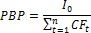       где:

      Io – величина инвестиционных затрат в нулевой период;

      n – число периодов;

      CFt – чистый денежный поток в период t.

      Рекомендуемое значение РВР: проект считается эффективным, если значение РВР меньше длительности проекта.



      2. Дисконтированный срок окупаемости (discounted payback period, DPP) - продолжительность наименьшего периода, по истечении которого текущий чистый дисконтированный доход становится и в дальнейшем остается неотрицательным. Рассчитывается по формуле: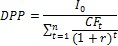       где:

      Io – величина инвестиционных затрат в нулевой период;

      n – число периодов;

      CFt – чистый денежный поток в период t.

      r – ставка дисконтирования.

      Ставка дисконтирования рассчитывается по формуле: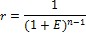       где:

      Е – норма дисконта, которая будет являться единой для всех шагов расчета;

      (n-1) – промежуток между оцениваемым периодом и моментом приведения (в годах).

      Рекомендуемое значение DPP: проект считается приемлемым при меньшем значении DPP.



      3. Чистый дисконтированный доход (net present value, NPV) - разность дисконтированных денежных потоков доходов и расходов, производимых в процессе реализации инвестиции за прогнозный период. Рассчитывается по формуле: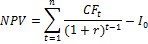       где:

      n – число периодов;

      CFt – чистый денежный поток в период t;

      r – ставка дисконтирования;

      Io – величина инвестиционных затрат в нулевой период.

      Рекомендуемое значение NPV: при положительном значении NPV проект считается эффективным, при отрицательном значении NPV - проект отвергается, NPV = 0 - проект не принесет ни прибыли, ни убытка.



      4. Внутренняя норма доходности (internal rate of return, IRR) - процентная ставка дисконтирования, которая обеспечит получение положительного (или, по крайней мере, нулевого) значения чистого приведенного дохода. Определяется из следующего соотношения: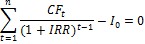       где:

      n – число периодов;

      CFt – чистый денежный поток в период t;

      Io – величина инвестиционных затрат в нулевой период.

      Рекомендуемое значение IRR: проект считается приемлемым, если рассчитанное значение IRR не ниже требуемой нормы рентабельности, которая определяется инвестиционной политикой компании; при IRR, равном ставке дисконта, NPV равен нулю; IRR сравнивается с требуемой инвестором нормой дохода на капитал, которая должна быть больше, чем в случае безрискового вложения капитала.



      5. Индекс доходности (profitability index, PI) - относительная отдача проекта на вложенные в него средства, который определяет сумму прибыли на единицу инвестированных средств. Рассчитывается по формуле: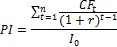       где:

      n – длительность проекта;

      CFt – чистый денежный поток в период t;

      r – ставка дисконтирования;

      Io – величина инвестиционных затрат в нулевой период.

      Рекомендуемое значение PI: для эффективного проекта PI>1.

Приложение 8              

к приказу Министра национальной экономики

Республики Казахстан         

от 12 октября 2015 года № 663    Приложение 48             

к Правилам разработки или       

корректировки, проведения      

необходимых экспертиз        

инвестиционного предложения      

государственного инвестиционного     

проекта, а также планирования,     

рассмотрения, отбора, мониторинга и   

оценки реализации бюджетных инвестиций,  

планирования бюджетного       

кредитования на реализацию      

государственной инвестиционной   

политики финансовыми агентствами   

                   Форма «Анализ заемщика»

      1. Цель горизонтального и вертикального анализа финансовой отчетности состоит в представлении изменений, произошедших в основных статьях бухгалтерского баланса, отчета о доходах и расходах, отчета о движении денежных средств.

      Горизонтальный (временной) анализ заключается в сопоставлении данных организации за два последних отчетных периода в относительном и абсолютном виде и выявлении тенденций изменения отдельных статей отчетности или их групп. Горизонтальный анализ проводится по следующим формам финансовой отчетности, утвержденным приказом Министра финансов Республики Казахстан от 20 августа 2010 года № 422, зарегистрированный в Реестре государственной регистрации нормативных правовых актов за № 6452 (далее – Приказ Министерства финансов): «Бухгалтерский баланс», «Отчет о прибылях и убытках» и «Отчет о движении денежных средств».

      Вертикальный (структурный) анализ заключается в определении удельного веса отдельных статей отчетности в общем итоговом показателе и сравнении полученного результата с данными предыдущего периода. Вертикальный анализ проводится по следующим формам финансовой отчетности, утвержденным Приказом Министра финансов: «Бухгалтерский баланс» и «Отчет о прибылях и убытках».



      2. Коэффициентный анализ заключается в изучении финансовой отчетности компании при помощи набора финансовых показателей (коэффициентов) на предмет соответствия (отклонения) от нормативных значений таких коэффициентов и их изменений в динамике.

      Для проведения коэффициентного анализа принимаются данные из всех форм финансовой отчетности компании.



      3. Коэффициенты ликвидности – финансовые показатели, рассчитываемые для определения способности компании погашать текущую задолженность за счет имеющихся текущих (оборотных) активов. При этом проводится сравнение величины текущих задолженностей компании и ее оборотных средств, которые должны обеспечить погашение этих задолженностей.

      Коэффициент текущей ликвидности (current ratio, CR) характеризует текущую способность компании выполнить краткосрочные обязательства за счет имеющихся оборотных средств. Рассчитывается по формуле: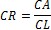       где:

      CA – текущие активы;

      CL – текущие обязательства.

      Рекомендуемое значение CR: 1 – 2. Значение <1 свидетельствует о возможной утрате платежеспособности, значение >4 – о недостаточной активности использования заемных средств и, как следствие, меньшее значение рентабельности собственного капитала.



      4. Коэффициент обеспеченности собственными средствами (Own Funds Ratio, OFR) характеризует наличие собственных оборотных средств у компании, необходимых для обеспечения его финансовой устойчивости. Рассчитывается по формуле: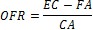       где:

      ЕС – собственный капитал;

      FА – внеоборотные активы;

      СА – текущие активы.

      Рекомендуемое значение OFR: >0,1. Структура баланса компании признается неудовлетворительной, а компания неплатежеспособной, если коэффициент на конец отчетного периода имеет значение <0,1.



      5. Коэффициенты рентабельности – предназначены для оценки общей эффективности вложения средств в компанию и характеризуют уровень отдачи от затрат и степень использования средств.



      6. Коэффициент рентабельности активов (return on assets, ROA) свидетельствует о том, сколько чистой прибыли приходится на каждый тенге, вложенный в активы компании. Рассчитывается по формуле: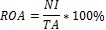       где:

      NI – чистая прибыль;

      TA – среднегодовая сумма активов.

      Рекомендуемое значение ROA: повышающееся значение показателя (в динамике) свидетельствует о способности активов компании порождать прибыль.



      7. Коэффициент рентабельности собственного капитала (return on equity, ROE ) показывает сколько компания имеет чистой прибыли с единицы собственного капитала. Рассчитывается по формуле:*100%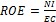       где:

      NI – чистая прибыль;

      EC – среднегодовая сумма собственного капитала.

      Рекомендуемое значение ROE: различны в зависимости от отрасли, вместе с тем, высокое значение коэффициента оценивается положительно, поскольку свидетельствует о чистой прибыли, приходящейся на каждый тенге, авансированный в капитал.



      8. Коэффициент рентабельности заемного капитала, эффект финансового рычага (degree of financial leverage, DFL) характеризует эффективность использования заемного капитала. Рассчитывается по формуле: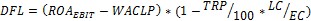       где:

      ROAEBIT – рентабельность активов по EBIT;

      WACLP – средневзвешенная цена заемного капитала (средний размер ставки процентов за кредит);

      TRP – ставка налога на прибыль;

      LC – средняя сумма заемного капитала;

      EC – средняя сумма собственного капитала.

      Рекомендуемое значение DFL: полагается, что чем выше значение DFL, тем выше прибыль, которая приходится на заемный капитал.



      9. Коэффициент рентабельности бюджетного кредита (return on investment, ROI) показывает отдачу на сумму вложенных в проект денежных средств. Рассчитывается по формуле: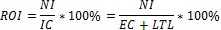       где:

      NI - чистая прибыль;

      IC - инвестированный капитал;

      EC – среднегодовая сумма собственного капитала;

      LTL – долгосрочные обязательства.

      Рекомендуемое значение ROI: чем выше значение коэффициента, тем более эффективно используются инвестиции.



      10. Коэффициенты платежеспособности (финансовой устойчивости в долгосрочной перспективе) характеризуют состояние финансовых ресурсов компании и их способность обеспечить рост ее деловой активности при сохранении платежеспособности в условиях допустимого уровня риска.



      11. Коэффициент финансовой независимости (equity to total assets, EtTA) характеризует долю собственного капитала в общей сумме авансированных средств. Чем выше значение коэффициента, тем финансово более устойчиво и независимо от внешних кредиторов предприятие. Рассчитывается по формуле: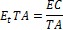       где:

      EC – собственный капитал;

      TA – сумма активов.

      Рекомендуемые значения EtTA: нормативное значение для данного показателя равно 0,6.



      12. Коэффициент финансового левереджа (debt ratio, DR) прямо пропорционален финансовому риску предприятия и отражает долю заемных средств в источниках финансирования активов предприятия. Рассчитывается по формуле: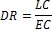       где:

      LC – заемный капитал;

      EC – собственный капитал.

      Рекомендуемое значение DR: в диапазоне: 0,5 - 0,8.



      13. Коэффициент обеспеченности кредитов прибылью (percentage of loans profit, PLP) применяется для оценки возможности предприятия погасить долги по кредитам. Рассчитывается по формуле: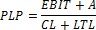       где:

      EBIT – прибыль до уплаты налогов и процентов;

      A – амортизация;

      CL – краткосрочные обязательства;

      LTL – долгосрочные обязательства.

      Рекомендуемое значение PLP: повышающееся (в динамике) значение показателя свидетельствует об улучшении ситуации с кредитоспособностью.



      14. Коэффициент покрытия процентов (times interest earned, TIE) показывает возможную степень снижения операционной прибыли предприятия, при которой оно может обслуживать выплаты процентов. Рассчитывается по формуле: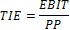       EBIT – прибыль до уплаты налогов и процентов;

      PP – проценты к уплате.

      Рекомендуемое значение: >1.



      15. Коэффициенты оборачиваемости отражают интенсивность использования задействованных ресурсов.



      16. Коэффициент оборачиваемости дебиторской задолженности (receivables turnover, RT) показывает, сколько раз в среднем дебиторская задолженность превращалась в денежные средства в течение одного периода. Рассчитывается по формуле: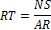       NS – выручка от реализации продукции;

      AR – среднегодовая стоимость дебиторской задолженности.

      Рекомендуемое значение: высокое значение показателя. Низкое значение коэффициента свидетельствует о трудностях с взысканием средств от дебиторов, соответственно о повышении потребности компании в оборотном капитале. Важно рассмотрение значений данного показателя в тренде.



      17. Коэффициент оборачиваемости кредиторской задолженности (payables turnover, PT)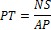       NS – выручка от реализации продукции;

      AP – среднегодовая стоимость кредиторской задолженности.

      Рекомендуемое значение: высокое значение показателя. Низкое значение показателя может свидетельствовать с одной стороны, о проблемах с оплатой с кредиторами, с другой стороны, об эффективно налаженных отношениях с кредиторами. В целях исключения варианта с первой причиной, значение коэффициента необходимо анализировать в динамике.

Приложение 9             

к приказу Министра национальной экономики

Республики Казахстан        

от 12 октября 2015 года № 663     Приложение 49           

к Правилам разработки или     

корректировки, проведения     

необходимых экспертиз       

инвестиционного предложения   

государственного инвестиционного 

проекта, а также          

планирования, рассмотрения,    

отбора, мониторинга и оценки     

реализации бюджетных        

инвестиций, планирования       

бюджетного кредитования на реализацию 

государственной инвестиционной   

политики финансовыми агентствами   

    Форма «Экономическое заключение по ФЭО бюджетного кредита»
					© 2012. РГП на ПХВ «Институт законодательства и правовой информации Республики Казахстан» Министерства юстиции Республики Казахстан
				НаименованиеНаименованиеНаименованиеНаименованиеза четыре года, предшествующих году осуществления Инвестицийза четыре года, предшествующих году осуществления Инвестицийза три года, предшествующих году осуществления Инвестицийза три года, предшествующих году осуществления Инвестицийза два года, предшествующих году осуществления Инвестицийза два года, предшествующих году осуществления ИнвестицийНомер бюджетной программыНомер бюджетной программыНомер бюджетной программыНомер бюджетной программыНазвание бюджетной программыНазвание бюджетной программыНазвание бюджетной программыНазвание бюджетной программыОписание бюджетной программыОписание бюджетной программыОписание бюджетной программыОписание бюджетной программыСтратегическое направлениеСтратегическое направлениеСтратегическое направлениеномерСтратегическое направлениеСтратегическое направлениеСтратегическое направлениеназваниеЦельЦельЦельномерЦельЦельЦельназваниеЗадачаЗадачаЗадачаномерЗадачаЗадачаЗадачаназваниеСумма бюджетной программы, тысяч тенгеСумма бюджетной программы, тысяч тенгеСумма бюджетной программы, тысяч тенгеСумма бюджетной программы, тысяч тенгеНормативный правовой акт, которым утверждена бюджетная программаНормативный правовой акт, которым утверждена бюджетная программаНормативный правовой акт, которым утверждена бюджетная программаВидНормативный правовой акт, которым утверждена бюджетная программаНормативный правовой акт, которым утверждена бюджетная программаНормативный правовой акт, которым утверждена бюджетная программадата принятияНормативный правовой акт, которым утверждена бюджетная программаНормативный правовой акт, которым утверждена бюджетная программаНормативный правовой акт, которым утверждена бюджетная программаномерРезультат№ п/пЦелевой индикаторЕдиница измеренияпланфактпланфактпланфактПрямой результат (показатели количества)1.Прямой результат (показатели количества)…Прямой результат (показатели количества)№Конечный результат (показатели результата)1.Конечный результат (показатели результата)…Конечный результат (показатели результата)№Период и стоимость реализации мероприятииПериод и стоимость реализации мероприятииПериод и стоимость реализации мероприятииПериод и стоимость реализации мероприятииПериод и стоимость реализации мероприятииПериод и стоимость реализации мероприятии№Наименование мероприятий и компонентовПериод Период Период Итого№Наименование мероприятий и компонентовстоимостьстоимостьстоимостьИтого1.1)2)2.1)2)ИтогоИтого№Отдельные компоненты и этапы реализацииКоличественные показателиКоличественные показателиКоличественные показатели№Отдельные компоненты и этапы реализацииЕдиница измеренияПо проектуСтоимость (тысяч тенге)1.2.3.1.Общая информация по проекту1.1.Наименование ГИП1.2.Мощность проекта (единица измерения)1.3.Период реализации (лет)1.4.Период эксплуатации (лет)1.5.Обоснование реализации проекта (согласно заключению отраслевой экспертизы)1.6.Механизмы и объемы финансирования (все затраты до ввода в эксплуатацию) (тысяч тенге)1)Стоимость разработки (корректировки) ТЭО БИП (тысяч тенге)2)Стоимость выкупа земли (тысяч тенге)1.7.Соответствие приоритетам бюджетной инвестиционной политики1.8.Наличие представленной документации2.Ожидаемый результат выполнения задач, определенных государственными, отраслевыми программами и программами развития территорий (указать реквизиты документа)3.Институциональная схема управления проектом (информация обо всех участниках проекта, как в ходе реализации, так и в постинвестиционный период, их взаимодействие)4.Наличие измеримых (количественных) показателей прямого и конечного результатов5.Возможность реализации проекта с точки зрения оценки рисков6.Обоснованность расчетов стоимости ГИП№ п/пНаименование показателяНаименование показателяНаименование показателяНаименование показателяОписаниеОписание12222331.Наименование проектаНаименование проектаНаименование проектаНаименование проекта2.Наименование администратора бюджетных программНаименование администратора бюджетных программНаименование администратора бюджетных программНаименование администратора бюджетных программ3.Наименование заявителя проекта (указывается в случае рассмотрения проекта, предполагаемого реализации посредством финансирования за счет целевых трансфертов на развитие из республиканского бюджета)Наименование заявителя проекта (указывается в случае рассмотрения проекта, предполагаемого реализации посредством финансирования за счет целевых трансфертов на развитие из республиканского бюджета)Наименование заявителя проекта (указывается в случае рассмотрения проекта, предполагаемого реализации посредством финансирования за счет целевых трансфертов на развитие из республиканского бюджета)Наименование заявителя проекта (указывается в случае рассмотрения проекта, предполагаемого реализации посредством финансирования за счет целевых трансфертов на развитие из республиканского бюджета)4.Место реализации проектаМесто реализации проектаМесто реализации проектаМесто реализации проекта5.Цель и задачи проектаЦель и задачи проектаЦель и задачи проектаЦель и задачи проекта6.Показатели результата (прямого и конечного)Показатели результата (прямого и конечного)Показатели результата (прямого и конечного)Показатели результата (прямого и конечного)7.Компоненты проектаКомпоненты проектаКомпоненты проектаКомпоненты проекта8.Масштаб проекта и мощность проектаМасштаб проекта и мощность проектаМасштаб проекта и мощность проектаМасштаб проекта и мощность проекта9.Целевые группы, в том числе основные выгодополучателиЦелевые группы, в том числе основные выгодополучателиЦелевые группы, в том числе основные выгодополучателиЦелевые группы, в том числе основные выгодополучатели10.Нормативные правовые акты, в том числе документы системы государственного планирования, в соответствии с которыми предполагается реализация проектаНормативные правовые акты, в том числе документы системы государственного планирования, в соответствии с которыми предполагается реализация проектаНормативные правовые акты, в том числе документы системы государственного планирования, в соответствии с которыми предполагается реализация проектаНормативные правовые акты, в том числе документы системы государственного планирования, в соответствии с которыми предполагается реализация проекта11.Дата и номер заключения экономической оценки инвестиционного предложения по проектуДата и номер заключения экономической оценки инвестиционного предложения по проектуДата и номер заключения экономической оценки инвестиционного предложения по проектуДата и номер заключения экономической оценки инвестиционного предложения по проекту12.Общая стоимость проекта, с разбивкой финансирования по годамОбщая стоимость проекта, с разбивкой финансирования по годамОбщая стоимость проекта, с разбивкой финансирования по годамОбщая стоимость проекта, с разбивкой финансирования по годамОбщая стоимость проекта, с разбивкой финансирования по годамОбщая стоимость проекта, с разбивкой финансирования по годам12.Источник финансированияФорма финансированиягодФорма финансированиягодВсего12.Республиканский бюджет12.Местный бюджет12.Иные источники12.Итого:13.Источник и сумма финансирования разработки и экспертизы ТЭОИсточник и сумма финансирования разработки и экспертизы ТЭОИсточник и сумма финансирования разработки и экспертизы ТЭОИсточник и сумма финансирования разработки и экспертизы ТЭОИсточник и сумма финансирования разработки и экспертизы ТЭОИсточник и сумма финансирования разработки и экспертизы ТЭО13.Источник финансирования разработки и экспертизы ТЭОИсточник финансирования разработки и экспертизы ТЭОИсточник финансирования разработки и экспертизы ТЭОИсточник финансирования разработки и экспертизы ТЭО13.Стоимость разработки и экспертизы ТЭОСтоимость разработки и экспертизы ТЭОСтоимость разработки и экспертизы ТЭОСтоимость разработки и экспертизы ТЭО13.Наименование разработчика ТЭОНаименование разработчика ТЭОНаименование разработчика ТЭОНаименование разработчика ТЭО13.Реквизиты договора по разработке ТЭОРеквизиты договора по разработке ТЭОРеквизиты договора по разработке ТЭОРеквизиты договора по разработке ТЭО14.Период реализации проектаПериод реализации проектаПериод реализации проектаПериод реализации проекта15.Качественные и количественные требования для обеспечения нормального режима функционирования проектаКачественные и количественные требования для обеспечения нормального режима функционирования проектаКачественные и количественные требования для обеспечения нормального режима функционирования проектаКачественные и количественные требования для обеспечения нормального режима функционирования проекта16.Объем планируемого казахстанского содержания в работах, товарах и услугах проектаОбъем планируемого казахстанского содержания в работах, товарах и услугах проектаОбъем планируемого казахстанского содержания в работах, товарах и услугах проектаОбъем планируемого казахстанского содержания в работах, товарах и услугах проекта17*.Представитель АдминистратораПредставитель АдминистратораПредставитель АдминистратораПредставитель Администратора1)Фамилия, имя, отчество (при его наличии)Фамилия, имя, отчество (при его наличии)Фамилия, имя, отчество (при его наличии)Фамилия, имя, отчество (при его наличии)2)должностьдолжностьдолжностьдолжность3)контактный телефонконтактный телефонконтактный телефонконтактный телефон4)электронная почтаэлектронная почтаэлектронная почтаэлектронная почта№УчастникиУчастникиУчастникиУчастникиУчастникиУчастникиУчастникиУчастники№Наименование участника1.АдресреквизитыреквизитыЮридическийЮридическийЮридическийЮридическийФактический2.Адресиндексиндекс3.Адресобластьобласть4.Адресгород (поселок)город (поселок)5.Адресулица (микрорайон)улица (микрорайон)6.Адресдомдом7.Адресофисофис8Акционер(ы) АО либо участник(и) ТОО юридического лица-участника (в случае бюджетных инвестиций) или участника финансовой схемы (в случае бюджетного кредитования) Акционер(ы) АО либо участник(и) ТОО юридического лица-участника (в случае бюджетных инвестиций) или участника финансовой схемы (в случае бюджетного кредитования) Акционер(ы) АО либо участник(и) ТОО юридического лица-участника (в случае бюджетных инвестиций) или участника финансовой схемы (в случае бюджетного кредитования) 9Наименование государственного органа, осуществляющего права владения и пользования государственным пакетом акций (доли участия в уставном капитале) участника финансовой схемыНаименование государственного органа, осуществляющего права владения и пользования государственным пакетом акций (доли участия в уставном капитале) участника финансовой схемыНаименование государственного органа, осуществляющего права владения и пользования государственным пакетом акций (доли участия в уставном капитале) участника финансовой схемы10.орган, принявший решение о созданииорган, принявший решение о созданиинаименование документа№ документа№ документадата принятиядата принятиядата принятия10.орган, принявший решение о созданииорган, принявший решение о созданиинаименование документа№ документа№ документадень (ДД)месяц (ММ)год (ГГГГ)11.….….….….….….….….12.Виды деятельности (в соответствии с Уставом)Виды деятельности (в соответствии с Уставом)Виды деятельности (в соответствии с Уставом)……………13.Виды деятельности (в соответствии с Уставом)Виды деятельности (в соответствии с Уставом)Виды деятельности (в соответствии с Уставом)……………14.Виды деятельности (в соответствии с Уставом)Виды деятельности (в соответствии с Уставом)Виды деятельности (в соответствии с Уставом)……………15.Наименование стратегического документа развитияорган, утвердивший Стратегический документдокумент, которым утвержден стратегический документ развитиядокумент, которым утвержден стратегический документ развитиядокумент, которым утвержден стратегический документ развитиядокумент, которым утвержден стратегический документ развитиядокумент, которым утвержден стратегический документ развитиядокумент, которым утвержден стратегический документ развития16.Наименование стратегического документа развитияорган, утвердивший Стратегический документнаименование№№дата принятиядата принятиядата принятия17.Наименование стратегического документа развитияорган, утвердивший Стратегический документнаименование№№день (ДД)месяц (ММ)год (ГГГГ)18.….….….….….….….1.Раздел «Общие сведения»Раздел «Общие сведения»Раздел «Общие сведения»Раздел «Общие сведения»Раздел «Общие сведения»Наименование бюджетных инвестицийНаименование бюджетных инвестицийНаименование бюджетных инвестицийНаименование бюджетных инвестицийНаименование администратора бюджетной программыНаименование администратора бюджетной программыНаименование администратора бюджетной программыНаименование администратора бюджетной программыБюджетная программаБюджетная программаномерномерБюджетная программаБюджетная программаназваниеназваниеНаименование юридического лицаНаименование юридического лицаУчастниковУчастниковНаименование юридического лицаНаименование юридического лицаПолучателя ИнвестицийПолучателя ИнвестицийПеречень мероприятийПеречень мероприятийПеречень мероприятийПеречень мероприятийМероприятие 1Перечень мероприятийПеречень мероприятийПеречень мероприятийПеречень мероприятийМероприятие 2Перечень мероприятийПеречень мероприятийПеречень мероприятийПеречень мероприятийМероприятие nПериод реализации (месяц, год)Период реализации (месяц, год)Период реализации (месяц, год)Период реализации (месяц, год)Размер бюджетных инвестиций, тыс. тенге Размер бюджетных инвестиций, тыс. тенге Размер бюджетных инвестиций, тыс. тенге Размер бюджетных инвестиций, тыс. тенге Соответствие стратегическим программным документам (указать реквизиты документа)Соответствие стратегическим программным документам (указать реквизиты документа)Соответствие стратегическим программным документам (указать реквизиты документа)Соответствие стратегическим программным документам (указать реквизиты документа)Наличие заключения экономической экспертизы юридического лица, уполномоченного на проведение экономической экспертизыНаличие заключения экономической экспертизы юридического лица, уполномоченного на проведение экономической экспертизыНаличие заключения экономической экспертизы юридического лица, уполномоченного на проведение экономической экспертизыНаличие заключения экономической экспертизы юридического лица, уполномоченного на проведение экономической экспертизы2.Раздел «Результаты»Раздел «Результаты»Раздел «Результаты»Раздел «Результаты»Раздел «Результаты»Прямой результатПрямой результатПрямой результатПрямой результатКонечный результатКонечный результатКонечный результатКонечный результатПоказатели качества (в случае наличия)Показатели качества (в случае наличия)Показатели качества (в случае наличия)Показатели качества (в случае наличия)Показатели эффективности (в случае наличия)Показатели эффективности (в случае наличия)Показатели эффективности (в случае наличия)Показатели эффективности (в случае наличия)3.Раздел «Стоимость мероприятий»Раздел «Стоимость мероприятий»Раздел «Стоимость мероприятий»Раздел «Стоимость мероприятий»Раздел «Стоимость мероприятий»Стоимость мероприятий ВсегоВсегоВсегоСтоимость мероприятий в том числев том числеМероприятие 1Стоимость мероприятий в том числев том числеМероприятие 2Стоимость мероприятий в том числев том числеМероприятие n4.ПрочееПрочееПрочееПрочееПрочее….….….….….1.Раздел «Общие сведения»Раздел «Общие сведения»Раздел «Общие сведения»Наименование проектаНаименование проектаНаименование проектаНаименование администратора бюджетной программыНаименование администратора бюджетной программыНаименование администратора бюджетной программыНаименования участников финансовой схемыНаименования участников финансовой схемыучастник 1Наименования участников финансовой схемыНаименования участников финансовой схемыучастник 2Наименования участников финансовой схемыНаименования участников финансовой схемыучастник nЦель предоставления кредитаЦель предоставления кредитаЦель предоставления кредитаОбщая стоимость проекта с разбивкой финансирования по годамОбщая стоимость проекта с разбивкой финансирования по годамгод 1Общая стоимость проекта с разбивкой финансирования по годамОбщая стоимость проекта с разбивкой финансирования по годамгод 2Общая стоимость проекта с разбивкой финансирования по годамОбщая стоимость проекта с разбивкой финансирования по годамгод nИсточники и форма финансирования проектаИсточники и форма финансирования проектаИсточники и форма финансирования проектаУсловия предоставления бюджетного кредитаразмер бюджетного кредита (тысяч тенге)размер бюджетного кредита (тысяч тенге)Условия предоставления бюджетного кредитапринципы бюджетного кредитования, в соответствии с которыми предоставляется кредитпринципы бюджетного кредитования, в соответствии с которыми предоставляется кредитУсловия предоставления бюджетного кредитасрок предоставления кредитасрок предоставления кредитаУсловия предоставления бюджетного кредитапериод освоения кредита заемщикомпериод освоения кредита заемщикомУсловия предоставления бюджетного кредитальготный периодльготный периодУсловия предоставления бюджетного кредитаставка вознагражденияставка вознагражденияУсловия предоставления бюджетного кредитапериодичность выплаты начисленного вознаграждения по кредитупериодичность выплаты начисленного вознаграждения по кредитуУсловия предоставления бюджетного кредитаметод погашения кредитаметод погашения кредита2.Раздел «Соответствие мероприятий ФЭО бюджетного кредита критериям бюджетного кредитования»Раздел «Соответствие мероприятий ФЭО бюджетного кредита критериям бюджетного кредитования»Раздел «Соответствие мероприятий ФЭО бюджетного кредита критериям бюджетного кредитования»Соответствие мероприятий ФЭО бюджетного кредита критерию «экономическая и социальная эффективность реализации мероприятий посредством бюджетного кредитования»Соответствие мероприятий ФЭО бюджетного кредита критерию «экономическая и социальная эффективность реализации мероприятий посредством бюджетного кредитования»Соответствие мероприятий ФЭО бюджетного кредита критерию «экономическая и социальная эффективность реализации мероприятий посредством бюджетного кредитования»Соответствие мероприятий ФЭО бюджетного кредита критерию «окупаемость мероприятий, реализуемых за счет бюджетного кредита»Соответствие мероприятий ФЭО бюджетного кредита критерию «окупаемость мероприятий, реализуемых за счет бюджетного кредита»Соответствие мероприятий ФЭО бюджетного кредита критерию «окупаемость мероприятий, реализуемых за счет бюджетного кредита»Соответствие мероприятий ФЭО бюджетного кредита критерию «кредитоспособность заемщика в соответствии с критериями, определяемыми уполномоченным органом по исполнению бюджета по согласованию с уполномоченным органом по государственному планированию»Соответствие мероприятий ФЭО бюджетного кредита критерию «кредитоспособность заемщика в соответствии с критериями, определяемыми уполномоченным органом по исполнению бюджета по согласованию с уполномоченным органом по государственному планированию»Соответствие мероприятий ФЭО бюджетного кредита критерию «кредитоспособность заемщика в соответствии с критериями, определяемыми уполномоченным органом по исполнению бюджета по согласованию с уполномоченным органом по государственному планированию»3.Раздел 4 «Риски»Раздел 4 «Риски»Раздел 4 «Риски»Основные риски по проекту и меры по их снижениюОсновные риски по проекту и меры по их снижениюОсновные риски по проекту и меры по их снижениюРаспределение критических рисков между участниками финансовой схемы проектаРаспределение критических рисков между участниками финансовой схемы проектаРаспределение критических рисков между участниками финансовой схемы проекта4.Раздел «Результаты»Раздел «Результаты»Раздел «Результаты»Прямой результатПрямой результатПрямой результатКонечный результатКонечный результатКонечный результатПоказатели качестваПоказатели качестваПоказатели качестваПоказатели эффективностиПоказатели эффективностиПоказатели эффективности5.Раздел «Выводы»Раздел «Выводы»Раздел «Выводы»